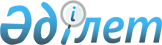 Мемлекеттік денсаулық сақтау ұйымдарына арналған медициналық қызметтерді көрсету, дәрілік заттардың айналысы, медициналық мақсаттағы бұйымдар және медициналық мақсаттағы техника саласындағы тәуекел дәрежесін бағалау өлшемдерін және тексеру парақтарының нысандарын бекіту туралы
					
			Күшін жойған
			
			
		
					Қазақстан Республикасы Денсаулық сақтау министрінің 2012 жылғы 14 қарашадағы № 796 Бұйрығы. Қазақстан Республикасының Әділет министрлігінде 2012 жылы 10 желтоқсанда № 8175 тіркелді. Күші жойылды - Қазақстан Республикасы Денсаулық сақтау және әлеуметтік даму министрінің 2015 жылғы 7 қазандағы № 785 бұйрығымен      Ескерту. Бұйрықтың күші жойылды - ҚР Денсаулық сақтау және әлеуметтік даму министрінің 07.10.2015 № 785 (Осы бұйрық қол қойылған күнінен бастап күшіне енеді және 2015 жылғы 21 тамыздан бастап туындаған қатынастарға қолданылады) бұйрығымен.

      «Халық денсаулығы және денсаулық сақтау жүйесі туралы» Қазақстан Республикасының 2009 жылғы 18 қыркүйектегі Кодексінің 19-бабының 5-тармағына, «Қазақстан Республикасындағы мемлекеттік бақылау және қадағалау туралы» Қазақстан Республикасының 2011 жылғы 6 қаңтардағы Заңының 13-бабының 3-тармағына, 15-бабына сәйкес БҰЙЫРАМЫН:



      1. Қоса беріліп отырған:



      1) осы бұйрыққа 1-қосымшаға сәйкес медициналық қызметтерді көрсету жөніндегі саладағы тәуекел дәрежесін бағалау өлшемдері;



      2) осы бұйрыққа 2-қосымшаға сәйкес амбулаториялық-емханалық, стационарлық және стационарды алмастыратын, жедел медициналық көмек көрсететін мемлекеттік денсаулық сақтау ұйымдарына арналған тексеру парақтарының нысандары;



      3) осы бұйрыққа 3-қосымшаға сәйкес дәрілік заттардың айналысы, медициналық мақсаттағы бұйымдар және медициналық мақсаттағы техника саласындағы тәуекел дәрежесін бағалау өлшемдері;



      4) осы бұйрыққа 4-қосымшаға сәйкес дәрілік заттардың айналысы, медициналық мақсаттағы бұйымдар және медициналық мақсаттағы техника саласындағы қызметін іске асыратын мемлекеттік денсаулық сақтау ұйымдарына арналған тексеру парақтарының нысандары бекітілсін.



      2. Қазақстан Республикасы Денсаулық сақтау министрлігінің Медициналық және фармацевтикалық қызметті бақылау комитеті (Б.С. Байсеркин):



      1) осы бұйрықтың Қазақстан Республикасы Әділет министрлігінде мемлекеттік тіркелуін;



      2) осы бұйрықтың Қазақстан Республикасы Денсаулық сақтау министрлігінің ресми интернет-қорында жариялануын қамтамасыз етсін.



      3. Қазақстан Республикасы Денсаулық сақтау министрлігі Заң қызметі департаменті (Ж. Данаева) осы бұйрықты мемлекеттік тіркеуден өткеннен кейін оның ресми жариялануын қамтамасыз етсін.



      4. «Медициналық қызметтерді көрсету бойынша тәуекел дәрежесін бағалау өлшемдерін және тексеру парақтарының нысандарын бекіту туралы» Қазақстан Республикасы Денсаулық сақтау министрінің 2011 жылғы 6 маусымдағы № 360 бұйрығының (Қазақстан Республикасының нормативтік құқықтық актілерін мемлекеттік тіркеу тізілімінде 2011 жылғы 27 маусымдағы № 7045 тіркелген, «Заң газеті» газетінде 2011 жылғы 12 шілдедегі № 97 (2087) жарияланды, Қазақстан Республикасының орталық атқарушы және өзге де орталық мемлекеттік органдарының 2011 жылғы № 36 актілер жинағы) күші жойылды деп танылсын.



      5. Осы бұйрықтың орындалуын бақылау Қазақстан Республикасының Денсаулық сақтау вице-министрі Е.Ә. Байжүнісовке жүктелсін.



      6. Осы бұйрық оны алғаш ресми жариялаған күнінен кейін күнтізбелік он күн өткен соң қолданысқа енгізіледі.      Қазақстан Республикасының

      Денсаулық сақтау министрі                  С. Қайырбекова

Қазақстан Республикасы   

Денсаулық сақтау министрінің

2012 жылғы 14 қарашадағы  

№ 796 бұйрығына       

1-қосымша           

Медициналық қызметтерді көрсету саласында тәуекел дәрежесін

бағалау критерийлері

      1. Осы Жеке кәсіпкерлік саласында медициналық қызметтерді көрсету бойынша тәуекел дәрежесін бағалау критерийлері (бұдан әрі – Критерийлер) жеке кәсіпкерлік саласында тексерілетін субъектілерді медициналық қызметтерді көрсету бойынша тәуекел дәрежелерінің әртүрлі топтарына жатқызу үшін әзірленген.



      2. Осы Критерийлерде мынадай ұғымдар пайдаланылады:



      1) көрсету медициналық қызметтер саласындағы тәуекел – медициналық қызметтерді сапасыз көрсету нәтижесінде оның салдарының ауыртпалығын есепке ала отырып, пациенттің денсаулығы немесе өмірі үшін жағымсыз аяқталу мүмкіндігі;



      2) тексерілетін субъектілер – денсаулық сақтау ұйымдары, сондай-ақ жеке медициналық практикамен айналысатын жеке тұлғалар;



      3) көрсетілетін медициналық қызметтердің сапасын бағалау индикаторлары – денсаулық сақтау саласында тиімділік, толықтылық және медициналық қызметтердің стандарттарына сәйкес келу көрсеткіштері.



      3. Тексерілетін субъектіні тәуекел дәрежесінің тиісті тобына жатқызу екі кезеңмен жүзеге асырылады.



      4. Бірінші кезеңде тексерілетін субъектілер мынадай тәуекел топтарына бөлінеді: жоғары, орташа және шағын тәуекел дәрежесі.



      5. Медициналық көмекті ұсынудың нысандарына және денсаулық сақтау ұйымдарының түрлеріне байланысты тексерілетін субъектілер келесі түрде тәуекел дәрежесі бойынша бөлінеді:



      1) жоғары тәуекел дәрежесі тобына Қазақстан Республикасы Денсаулық сақтау министрлігінің стратегиялық бағыттары (бұдан әрі – стратегиялық бағыттар) бойынша стационарлық, стационарды алмастыратын және амбулаториялық-емханалық көмек көрсететін денсаулық сақтау ұйымдары, сондай-ақ жедел медициналық жәрдем көрсететін жеке кәсіпкерлік саласында медициналық қызметтерді көрсету субъектілері, санитариялық авиация ұйымдары және апаттар медицинасы саласындағы денсаулық сақтау ұйымдары жатады;



      2) орташа тәуекел дәрежесі тобына стратегиялық бағыттардан басқа, стационарлық, стационарды алмастыратын және амбулаториялық-емханалық көмек көрсететін жеке кәсіпкерлік саласында медициналық қызметтерді көрсету субъектілері;



      3) шағын тәуекел дәрежесі тобына қалпына келтіру және медициналық оңалту ұйымдары, паллиативті көмек және мейіргерлік күтім көрсететін ұйымдар, инвазивті әдістерді және дәрілік заттарды, медициналық мақсаттағы бұйымдарды және медициналық техниканы пайдаланумен косметологиялық көмек көрсететін жеке кәсіпкерлік саласындағы ұйымдар жатады.



      6. Екінші кезеңде тексерілетін субъектілерді тәуекел топтарының ішінде бөлу индикаторлық негізде есептелетін нәтижелілік коэффициентін есепке ала отырып, жүзеге асырылады. Көрсетілетін медициналық қызметтердің индикаторлары және олардың бастапқы мағыналары осы Критерийлерге қосымшаға сәйкес белгіленген.



      Нәтижелілік коэффициенті индикаторлар көрсеткіштерінің нақты орындалуы және коэффициенттің нысаналы көрсеткішке сәйкес келуін айқындау (бұдан әрі – СК) бойынша балдарды жинақтаумен балдар бойынша есептеледі.



      Есептеу әдістемесі. Критерийдің маңыздылығына байланысты жоспарлы балдар саны белгіленеді.



      СК есептеу үшін мынадай формула бойынша нақты балдар санын (НБС) айқындау қажет:



      НБС = НК х ЖҰС/НК, бұнда



      НК – белгіленген бірліктегі нақты көрсеткіш;



      ЖҰС – жоспарлы балдар саны;



      НысК – нысаналы көрсеткіш.



      НБС алғаннан кейін СК мынадай формула бойынша есептеледі:



      СК = НБС/ЖҰС



      НК мағынасы НысК-тен жоғары болған кезде есептеу мынадай формула бойынша жүргізіледі:



      НБС = ЖҰС х НысК/НК



      Одан кейін нәтижелілік коэффициенті бойынша (интеграцияланған бағалау коэффициенті) ұйымға рейтинг беріледі:



      НК = ЖҰС/НБС, бұнда



      НБС – нақты балдар санының сомасы;



      ЖҰС – жоспарлы балдар санының сомасы.



      7. Тексерістерді өткізуді жоспарлау үшін нәтижелілік коэффициентінің мағынасы пайдаланылады.



      8. Жоғары тәуекел тобына жататын субъектілердің арасынан тексерісті өткізу жоспарына НК бар субъектілер енгізіледі:



      0,6 және одан төмен;



      0,6-дан бастап 0,7-ге дейін соңғы 3 жыл бойы;



      9. Орташа және шағын тәуекел дәрежесіне жататын субъектілердің арасынан тексерістерді өткізу жоспарына НК бар тексерілген субъектілер енгізіледі:



      0,5 және одан төмен;



      0,5-тен бастап 0,6-ға дейін соңғы 3 жыл бойы.



      10. Тәуекелдің бір тобы ішінде субъектілерді тексеруі жүргізу жоспарына басымды енгізу үшін мыналар негіз болып табылады:



      1) соңғы тексерісті өткізу кезінен бастап 18 айдан астам мерзім;



      2) бұрын тексеріс жүргізу кезінде анықталған маңызды бұзушылықтардың бар болуы.



      11. Маңызды бұзушылықтарға мыналар жатады:



      1) лицензияға қосымшалармен берілген көрсетілетін медициналық қызмет түрлерінің (түршелердің) сәйкес келмеуі;



      2) тегін медициналық көмектің кепілдік берілген көлемін алуға азаматтардың құқықтарын бұзуы;



      3) тексерілетін субъектілердің тегін медициналық көмектің кепілдік берілген көлемін ұсынуын бұзуы;



      4) медицина қызметкерлерінің маман сертификатының болмауы;



      5) медициналық қызметті лицензиялау кезінде қойылатын біліктілік талаптарына сәйкес келмеуі.

Медициналық қызметтерді көрсету  

саласында тәуекел дәрежесін бағалау

критерийлеріне          

қосымша               

Көрсетілетін медициналық қызметтер сапасын бағалау

индикаторлары және олардың стационарлық,

амбулаториялық-емханалық көмек көрсететін мемлекеттік

медициналық ұйымдарға арналған шекті мәні 

3. Амбулаториялық-емханалық көмек көрсететін медициналық

ұйымдарға арналған медициналық қызметтердің сапасын бағалау

индикаторлары 

4. Туберкулезге қарсы диспансерлерге арналған медициналық

қызметтердің сапасын бағалау индикаторлары 

5. Онкологиялық диспансерлерге арналған медициналық

қызметтердің сапасын бағалау индикаторлары 

6. Наркологиялық көмекті көрсететін медициналық ұйымдарға

арналған медициналық қызметтердің сапасын бағалау индикаторлары 

7. Психиатриялық диспансерлерге арналған медициналық

қызметтердің сапасын бағалау индикаторлары 

8. АИТВ/ЖИТС профилактикасы саласында қызметті жүзеге асыратын

медициналық ұйымдарға арналған медициналық қызметтердің сапасын

бағалау индикаторлары 

9. Ана және бала денсаулығын қорғау бойынша медициналық

ұйымдарға арналған медициналық қызметтердің сапасын бағалау

индикаторлары 

10. Оңалту және санаториялық көмек көрсететін медициналық

ұйымдарға арналған медициналық қызметтердің сапасын бағалау

индикаторлары 

11. Дерматологиялық-венерологиялық көмек көрсететін медициналық

ұйымдарға арналған медициналық қызметтердің сапасын бағалау

индикаторлары 

12. Қан қызметінде қызметті жүзеге асыратын медициналық

ұйымдарға арналған медициналық қызметтердің сапасын бағалау

индикаторлары 

Денсаулық сақтау саласында сот сараптамаларын жүргізу кезінде

көрсетілетін медициналық қызметтің сапасын және олардың

бастапқы мағынасын бағалау индикаторлары

Ескертпе:

МФҚБК – ММ «Қазақстан Республикасы Денсаулық сақтау министрлігінің Медициналық және фармацевтикалық қызметті бақылау комитеті»

МҚАТК – ММ «Медициналық қызметке ақы төлеу комитеті»

РБЖ — Денсаулық сақтаудың бірыңғай ақпараттық жүйесінің ресурстарын басқару жүйесі

ТЭЖ - техникалық-экономикалық көрсеткіштер

СНЭТ - стационарлық науқастардың электрондық тіркелімі

ТХТ - тіркелген халық тіркелімі

МҚСБЖ - медициналық қызметтердің сапасын басқару жүйесі

ЖММК – жоғары мамандандырылған медициналық көмек

СӨСҚО - салауатты өмір салтын қалыптастыру орталығы

МСЭБКД - Мемлекеттік санитариялық-эпидемиологиялық бақылау комитетінің Департаменті

ЖБШНСК – жан басына шаққандағы нормативтің сараланған компоненті

САТ - стационар алмастырушы технологиялар

МСАК – медициналық-санитариялық алғашқы көмек

ЖИТС – жұқтырған иммунитет тапшылығының синдромы

АИТВ – адамның иммунитет тапшылығының вирусы

Қазақстан Республикасы   

Денсаулық сақтау министрінің

2012 жылғы 14 қарашадағы  

№ 796 бұйрығына       

2-қосымша          

Нысан 

Амбулаториялық-емханалық көмек көрсететін денсаулық сақтау

ұйымдарына арналған тексеру парағыҚұрастырылу орны                     Күні «___» _____________ 201__ ж

Мемлекеттік органның атауы __________________________________________

Тексерісті белгілеу туралы акт ______________________________________

                                             (күні, №)

Тексерілетін субъектінің атауы ______________________________________

Орналасқан орны мекенжайы ___________________________________________

Ұйымның басшысы _____________________________________________________

                                 (лауазымы, Т.А.Ә.)

Ескерту: аббревиатуралардың мағынасын ашу

      АИТВ – адамның иммунитет тапшылығының вирусы,

      МСАК – медициналық-санитариялық алғашқы көмек,

      ТМККК – тегін медициналық көмектің кепілдік берілген көлемі

Нысан 

Стационарлық және стационарды алмастыратын көмекті көрсететін

денсаулық сақтау ұйымдарына арналған тексеру парағыҚұрастырылу орны                 Күні «___» _________________ 201__ ж

Мемлекеттік органның атауы __________________________________________

Тексерісті белгілеу туралы акт ______________________________________

                                             (күні, №)

Тексерілетін субъектінің атауы ______________________________________

Орналасқан орнының мекенжайы ________________________________________

Ұйымның басшысы _____________________________________________________

                                 (лауазымы, Т.А.Ә.)

Ескерту: аббревиатуралардың мағынасын ашу

      АИТВ – адамның иммунитет тапшылығының вирусы,

      АІИ – ауруханаішілік инфекция,

      ТМККК – тегін медициналық көмектің кепілдік берілген көлемі

Нысан 

Жедел медициналық жәрдем көрсететін денсаулық сақтау ұйымдарына

арналған тексеру парағыҚұрастырылу орны             Күні «___» _____________________ 201__ ж

Мемлекеттік органның атауы __________________________________________

Тексерісті белгілеу туралы акт ______________________________________

                                             (күні, №)

Тексерілетін субъектінің атауы ______________________________________

Орналасқан орнының мекенжайы ________________________________________

Ұйымның басшысы _____________________________________________________

                                 (лауазымы, Т.А.Ә.)

Ескерту: аббревиатуралардың мағынасын ашу

      МСАК – медициналық-санитариялық алғашқы көмек.

Нысан 

Фтизиатриялық көмекті көрсететін денсаулық сақтау ұйымдарына

арналған тексеру парағыҚұрастырылу орны                 Күні «___» _________________ 201__ ж

Мемлекеттік органның атауы __________________________________________

Тексерісті белгілеу туралы акт ______________________________________

                                             (күні, №)

Тексерілетін субъектінің атауы ______________________________________

Орналасқан орнының мекенжайы ________________________________________

Ұйымның басшысы _____________________________________________________

                                  (лауазымы, Т.А.Ә)

Ескерту: аббревиатуралардың мағынасын ашу

      МСАК – медициналық-санитариялық алғашқы көмек,

      АИТВ – адамның иммунитет тапшылығының вирусы,

      АІИ – ауруханаішілік инфекция,

      ТМККК – тегін медициналық көмектің кепілдік берілген көлемі

Нысан 

Онкологиялық көмекті көрсететін денсаулық сақтау ұйымдарына

арналған тексеру парағыҚұрастырылу орны                    Күні «___» ______________ 201__ ж

Мемлекеттік органның атауы __________________________________________

Тексерісті белгілеу туралы акт ______________________________________

                                            (күні, №)

Тексерілетін субъектінің атауы ______________________________________

Орналасқан орнының мекенжайы ________________________________________

Ұйымның басшысы _____________________________________________________

                                  (лауазымы, Т.А.Ә)

Ескерту: аббревиатуралардың мағынасын ашу

      АИТВ – адамның иммунитет тапшылығының вирусы,

      ТМККК – тегін медициналық көмектің кепілдік берілген көлемі

Нысан 

Наркологиялық көмек көрсететін денсаулық сақтау ұйымдарына

арналған тексеру парағыҚұрастырылу орны                  Күні «___» ________________ 201__ ж

Мемлекеттік органның атауы __________________________________________

Тексерісті белгілеу туралы акт ______________________________________

                                            (күні, №)

Тексерілетін субъектінің атауы ______________________________________

Орналасқан орнының мекенжайы ________________________________________

Ұйымның басшысы _____________________________________________________

                                 (лауазымы, Т.А.Ә.)

Ескерту: аббревиатуралардың мағынасын ашу

      АИТВ – адамның иммунитет тапшылығының вирусы,

      АІИ – ауруханаішілік инфекция,

      ТМККК – тегін медициналық көмектің кепілдік берілген көлемі

Нысан 

Психиатриялық көмек көрсететін денсаулық сақтау ұйымдарына

арналған тексеру парағыҚұрастырылу орны                    Күні «___» ______________ 201__ ж

Мемлекеттік органның атауы __________________________________________

Тексерісті белгілеу туралы акт ______________________________________

                                             (күні, №)

Тексерілетін субъектінің атауы ______________________________________

Орналасқан орнының мекенжайы ________________________________________

Ұйымның басшысы _____________________________________________________

                                 (лауазымы, Т.А.Ә.)

Ескерту: аббревиатуралардың мағынасын ашу

      АИТВ – адамның иммунитет тапшылығының вирусы,

      АІИ – ауруханаішілік инфекция,

      ТМККК – тегін медициналық көмектің кепілдік берілген көлемі

Нысан 

АИТВ/ЖИТС алдын-алу саласында қызметін жүзеге асыратын

денсаулық сақтау ұйымдарына арналған тексеру парағыҚұрастырылу орны                  Күні «___» ________________ 201__ ж

Мемлекеттік органның атауы __________________________________________

Тексерісті белгілеу туралы акт ______________________________________

                                            (күні, №)

Тексерілетін субъектінің атауы ______________________________________

Орналасқан орнының мекенжайы ________________________________________

Ұйымның басшысы _____________________________________________________

                                 (лауазымы, Т.А.Ә.)

Ескерту: аббревиатуралардың мағынасын ашу

      АИТВ – адамның иммунитет тапшылығының вирусы,

      АІИ – ауруханаішілік инфекция,

Нысан 

Ана мен бала денсаулығын қорғау саласында қызметін жүзеге

асыратын денсаулық сақтау ұйымдарына арналған тексеру парағыҚұрастырылу орны                   Күні «___» _______________ 201__ ж

Мемлекеттік органның атауы __________________________________________

Тексерісті белгілеу туралы акт ______________________________________

                                             (күні, №)

Тексерілетін субъектінің атауы ______________________________________

Орналасқан орнының мекенжайы ________________________________________

Ұйымның басшысы _____________________________________________________

                                (лауазымы, Т.А.Ә.)

Ескерту: аббревиатуралардың мағынасын ашу

      АИТВ – адамның иммунитет тапшылығының вирусы,

      МСАК – медициналық-санитариялық алғашқы көмек.

Нысан 

Қалпына келтіру емі және медициналық оңалту саласында қызметін

жүзеге асыратын денсаулық сақтау ұйымдарына арналған тексеру

парағыҚұрастырылу орны                     Күні «___» _____________ 201__ ж

Мемлекеттік органның атауы __________________________________________

Тексерісті белгілеу туралы акт ______________________________________

                                            (күні, №)

Тексерілетін субъектінің атауы ______________________________________

Орналасқан орнының мекенжайы ________________________________________

Ұйымның басшысы _____________________________________________________

                                (лауазымы, Т.А.Ә.)

Ескерту: аббревиатуралардың мағынасын ашу

      АИТВ – адамның иммунитет тапшылығының вирусы,

      АІИ – ауруханаішілік инфекция,

      ТМККК – тегін медициналық көмектің кепілдік берілген көлемі

Нысан 

Дерматовенерологиялық көмек көрсететін денсаулық сақтау

ұйымдарына арналған тексеру парағыҚұрастырылу орны                       Күні «___» ___________ 201__ ж

Мемлекеттік органның атауы __________________________________________

Тексерісті белгілеу туралы акт ______________________________________

                                            (күні, №)

Тексерілетін субъектінің атауы ______________________________________

Орналасқан орнының мекенжайы ________________________________________

Ұйымның басшысы _____________________________________________________

                                 (лауазымы, Т.А.Ә.)

Ескерту: аббревиатуралардың мағынасын ашу

      АИТВ – адамның иммунитет тапшылығының вирусы,

      АІИ – ауруханаішілік инфекция,

      ТМККК – тегін медициналық көмектің кепілдік берілген көлемі

Нысан 

Қан қызметі саласында қызметін жүзеге асыратын денсаулық сақтау

ұйымдарына арналған тексеру парағыҚұрастырылу орны                      Күні «___» ____________ 201__ ж

Мемлекеттік органның атауы __________________________________________

Тексерісті белгілеу туралы акт ______________________________________

                                            (күні, №)

Тексерілетін субъектінің атауы ______________________________________

Орналасқан орнының мекенжайы ________________________________________

Ұйымның басшысы _____________________________________________________

                                 (лауазымы, Т.А.Ә.)

Ескерту: аббревиатуралардың мағынасын ашу

      АИТВ – адамның иммунитет тапшылығының вирусы,

      ВГВ – вирустық гепатит В,

      ВГС – вирустық гепатит С

Нысан 

Сот-медициналық, сот-психиатриялық, сот-наркологиялық

сараптаманы жүзеге асыратын денсаулық сақтау ұйымдарына

арналған тексеру парағыҚұрастырылу орны                       Күні «___» ___________ 201__ ж

Мемлекеттік органның атауы __________________________________________

Тексерісті белгілеу туралы акт ______________________________________

                                             (күні, №)

Тексерілетін субъектінің атауы ______________________________________

Орналасқан орнының мекенжайы ________________________________________

Ұйымның басшысы _____________________________________________________

                                (лауазымы, Т.А.Ә.)

Қазақстан Республикасы   

Денсаулық сақтау министрінің

2012 жылғы 14 қарашадағы  

№ 796 бұйрығына       

3-қосымша            

Дәрілік заттардың, медициналық мақсаттағы бұйымдар мен

медициналық техника айналысы саласындағы тәуекел дәрежесін

бағалау критерийлері

      1. Осы Дәрілік заттардың, медициналық мақсаттағы бұйымдар мен медициналық техника айналысы саласындағы жеке кәсіпкерлік саласындағы тәуекелдер дәрежесін бағалау критерийлері (бұдан әрі – Критерийлер) дәрілік заттар, медициналық мақсаттағы бұйымдар мен медициналық техниканың айналысы саласындағы тексерілетін субъектілерді тәуекел дәрежесі бойынша әр түрлі топтарға бөлу үшін әзірленді.



      2. Дәрілік заттардың, медициналық мақсаттағы бұйымдар мен медициналық техниканың айналысы саласындағы тексерілетін субъектілер – жеке кәсіпкерлік саласындағы денсаулық сақтау ұйымдары, сондай-ақ жеке медициналық практикамен және фармацевтикалық қызметпен айналысатын жеке тұлғалар (бұдан әрі - тексерілетін субъектілер).



      3. Дәрілік заттардың, медициналық мақсаттағы бұйымдар мен медициналық техниканың айналысы саласындағы тәуекел – Қазақстан Республикасы заңнамаларының талаптарына сәйкес келмейтін дәрілік заттарды, медициналық мақсаттағы бұйымдар мен медициналық техниканы өндіру, дайындау, әкелу, сату, қолдану (пайдалану) нәтижесінде, оның салдарының күрделі дәрежесін есепке ала отырып, адам өміріне немесе денсаулығына зиян келтіру ықтималдығы.



      4. Тексерілетін субъектілерді тәуекел дәрежесінің түрлі топтарына бөлу бастапқы және кейінгі бөлулер жолымен жүзеге асырылады.



      Тексерілетін субъектілерді тәуекел дәрежесінің түрлі топтарына бастапқы бөлу объективті критерийлер ескеріле отырып, жүргізіледі.



      Тексерілетін субъектілерді тәуекел дәрежесінің түрлі топтарына кейіннен бөлу субъективті критерийлерді ескере отырып, жүргізіледі.



      5. Объективті критерийлер бойынша:



      1) дәрілік заттардың, медициналық мақсаттағы бұйымдар мен медициналық техниканың айналысы саласындағы тәуекелдің жоғары дәрежелі тобына жататын денсаулық сақтау ұйымдары:



      дәрілік заттарды, медициналық мақсаттағы бұйымдар мен медициналық техниканы дайындаумен байланысты фармацевтикалық қызмет;



      құрамында есірткі құралдары, психотроптық заттар және прекурсорлар бар дәрілік заттарды, медициналық мақсаттағы бұйымдар мен медициналық техниканы көтерме саудада өткізумен байланысты фармацевтикалық қызмет;



      стационарлық көмекпен, жедел медициналық көмекпен және санитариялық авиациямен байланысты медициналық қызметті жүзеге асыратын ұйымдар;



      қан қызметі саласындағы қызметті жүзеге асыратын ұйымдар;



      2) дәрілік заттардың, медициналық мақсаттағы бұйымдар мен медициналық техниканың айналысы саласындағы тәуекелдердің орташа дәрежелі тобына жататын денсаулық сақтау ұйымдары:



      дәрілік заттарды, медициналық мақсаттағы бұйымдар мен медициналық техниканы өндірумен байланысты фармацевтикалық қызметпен айналысатын ұйымдар;



      дәрілік заттарды, медициналық мақсаттағы бұйымдар мен медициналық техниканы көтерме саудада өткізумен байланысты фармацевтикалық қызметпен айналысатын ұйымдар;



      амбулаториялық - емханалық көмек көрсетумен айналысатын ұйымдар;



      қалпына келтіре емдеу және медициналық оңалту ұйымдары;



      адамның иммун тапшылығы вирусы (АИТВ)/жұқтырылған иммун тапшылығы синдромы (ЖИТС) профилактикасы саласындағы қызметті жүзеге асыратын ұйымдар;



      3) дәрілік заттардың, медициналық мақсаттағы бұйымдар мен медициналық техниканың айналысы саласындағы тәуекелдердің болмашы дәрежелі тобына жататын денсаулық сақтау ұйымдары:



      дәрілік заттардың, медициналық мақсаттағы бұйымдар мен медициналық техниканың айналысы саласындағы тиісті практиканың мемлекеттік стандарттарын енгізген ұйымдар;



      дәрілік заттарды, медициналық мақсаттағы бұйымдар мен медициналық техниканы бөлшек саудада өткізумен байланысты фармацевтикалық қызметпен айналысатын ұйымдар;



      сот медицинасы және патологиялық анатомия саласындағы қызметті жүзеге асыратын ұйымдар;



      халықтың санитариялық-эпидемиологиялық саламаттылығы саласындағы қызметті жүзеге асыратын ұйымдар.



      6. Дәрілік заттардың, медициналық мақсаттағы бұйымдар мен медициналық техниканың айналысы саласындағы субъективті критерийлерді бағалау осы Критерийлерге 1-қосымшаға сәйкес анықталады.



      Субъективті критерийлер балдық жүйемен үш түрге бөлінген:



      1) өрескел бұзушылықтар – 40 балл және одан жоғары;



      2) орташа бұзушылықтар – 5 балдан 40 балға дейін;



      3) болмашы бұзушылықтар – 1 балдан 5 балға дейін.



      7. Тексерілетін субъектілер:



      1) 40 (қоса алғанда) және одан жоғары балл жинағанда тәуекелдің жоғары дәрежелі тобына жатқызылады;



      2) 5-тен (қоса алғанда) бастап 40 балға дейін жинағанда тәуекелдің орташа дәрежелі тобына жатқызылады;



      3) 1-ден (қоса алғанда) 5 балға дейін жинағанда тәуекелдің болмашы дәрежелі тобына жатқызылады.



      8. Тәуекелдің бір тобының ішінде тексерілетін субъектілерге тексеруді жүргізуде басымдылықпен жоспарлау үшін:



      1) берілген балдың жоғары саны;



      2) ең көп тексерілмеген мерзім, соның ішінде фармацевтикалық қызмет түрін жүзеге асыруға мемлекеттік лицензия алған уақыттан бері тексерудің жүргізілмеуі негіз болып табылады.



      9. Тексеру мерзімділігін белгілеу үшін тексерілетін субъектінің тәуекел дәрежесін анықтау бойынша есептеуді дәрілік заттардың, медициналық мақсаттағы бұйымдар мен медициналық техниканың айналысы саласындағы мемлекеттік органның маманы жүзеге асырады және облыстардың Алматы, Астана қалаларының бас мемлекеттік фармацевтика инспекторымен осы Критерийлерге 2-қосымшаға сәйкес нысан бойынша бекітіледі.

Дәрілік заттардың, медициналық

мақсаттағы бұйымдар мен    

медициналық техниканың     

айналысының тәуекел дәрежесін 

бағалау критерийлеріне     

1-қосымша            

Дәрілік заттардың, медициналық мақсаттағы бұйымдар мен

медициналық техниканың айналысы саласындағы субъективті

критерийлері

Дәрілік заттар, медициналық

мақсаттағы бұйымдар мен  

медициналық техниканы   

айналысының саласындағы  

тәуекел дәрежесін бағалау 

критерийлеріне      

2–қосымша        

нысанБекітемін

_________________________________________

(облыстардың, Алматы, Астана қалаларының)

Бас мемлекеттік фармацевтика инспекторы 

_________________________________________

(Тегі, аты-жөні, әкесінің аты, қолы)  

_____ жылғы «___» _______________________ 

Тексеру жиілігін белгілеу үшін тексерілетін субъектінің тәуекел

дәрежесін анықтау есептеулері

__________________________________________________

объектінің атауыҚорытынды

_____________________________________________________________________

(объектінің атауы, оның тәуекел дәрежесі мен тексеру жиілігі жазбаша

                            көрсетіледі)

____________________________________________________________________

Есепті жүргізген маманның тегі, аты-жөні, әкесінің аты, лауазымы,

                                қолы

Қазақстан Республикасы   

Денсаулық сақтау министрінің

2012 жылғы 14 қарашадағы  

№ 796 бұйрығына      

4-қосымша          

Медицина ұйымдарын дәрі-дәрмекпен қамтамасыз ету мәселелері

бойынша тексеруге арналған тексеру парағыҚұрастыру орны                         күні «___» ___________ 201__ ж

Органның атауы ______________________________________________________

Тексеруді тағайындау туралы акт _____________________________________

                                            (№, күні)

Тексерілетін субъектінің атауы ______________________________________

Объектінің орналасқан мекенжайы _____________________________________

Ұйым басшысы ________________________________________________________      Тексерілетін объектінің басшысының тексеру парағын алғандығы туралы белгісі:

      20__ ж. «___» ___________   ___________________________________

                                      (Т.А.Ә., лауазымы, қолы)

      М.О.      Тексеру парағын ұсынған күні және

      мемлекеттік инспектордың қолы:

      _________________________________

           (Т.А.Ә., лауазымы, қолы)

      20__ ж. «___» ___________________ 

Дәрілік заттардың, медициналық мақсаттағы бұйымдар мен

медициналық техниканың бөлшектік саудасын жүзеге асыратын

фармацевтикалық объектілерге арналған тексеру парағыҚұрастыру орны                         күні «___» ___________ 201__ ж

Органның атауы ______________________________________________________

Тексеруді тағайындау туралы акт _____________________________________

                                            (№, күні)

Тексерілетін субъектінің атауы ______________________________________

Объектінің орналасқан мекенжайы _____________________________________

Ұйым басшысы ________________________________________________________      Тексерілетін объектінің басшысының тексеру парағын алғандығы туралы белгісі:

      20__ ж. «___» ___________   ___________________________________

                                      (Т.А.Ә., лауазымы, қолы)

      М.О.      Тексеру парағын ұсынған күні және

      мемлекеттік инспектордың қолы:

      _________________________________

           (Т.А.Ә., лауазымы, қолы)

      20__ ж. «___» ___________________ 

Дәрілік заттардың, медициналық мақсаттағы бұйымдар мен

медициналық техниканың көтерме саудасын жүзеге асыратын

фармацевтикалық объектілерге арналған тексеру парағыҚұрастыру орны                         күні «___» ___________ 201__ ж

Органның атауы ______________________________________________________

Тексеруді тағайындау туралы акт _____________________________________

                                            (№, күні)

Тексерілетін субъектінің атауы ______________________________________

Объектінің орналасқан мекенжайы _____________________________________

Ұйым басшысы ________________________________________________________      Тексерілетін объектінің басшысының тексеру парағын алғандығы туралы белгісі:

      20__ ж. «___» ___________   ___________________________________

                                      (Т.А.Ә., лауазымы, қолы)

      М.О.      Тексеру парағын ұсынған күні және

      мемлекеттік инспектордың қолы:

      _________________________________

           (Т.А.Ә., лауазымы, қолы)

      20__ ж. «___» ___________________ 

Дәрілік заттар, медициналық мақсаттағы бұйымдар мен медициналық

техниканы өндіруді жүзеге асыратын фармацевтикалық объектілерге

арналған тексеру парағыҚұрастыру орны                          күні «___» ___________ 20__ ж

Органның атауы ______________________________________________________

Тексеруді тағайындау туралы акт _____________________________________

                                             (№, күні)

Тексерілетін субъектінің атауы ______________________________________

Объектінің орналасқан мекенжайы _____________________________________

Ұйым басшысы ________________________________________________________      Тексерілетін объектінің басшысының тексеру парағын алғандығы туралы белгісі:

      20__ ж. «___» ___________   ___________________________________

                                      (Т.А.Ә., лауазымы, қолы)

      М.О.      Тексеру парағын ұсынған күні және

      мемлекеттік инспектордың қолы:

      _________________________________

           (Т.А.Ә., лауазымы, қолы)

      20__ ж. «___» ___________________
					© 2012. Қазақстан Республикасы Әділет министрлігінің «Қазақстан Республикасының Заңнама және құқықтық ақпарат институты» ШЖҚ РМК
				№

р/сИндикаторлардың атауыАқпарат көзіШекті мәні1. Стационарлық көмек көрсететін медициналық ұйымдарға арналған медициналық қызметтер сапасын бағалау индикаторлары1. Стационарлық көмек көрсететін медициналық ұйымдарға арналған медициналық қызметтер сапасын бағалау индикаторлары1. Стационарлық көмек көрсететін медициналық ұйымдарға арналған медициналық қызметтер сапасын бағалау индикаторлары1. Стационарлық көмек көрсететін медициналық ұйымдарға арналған медициналық қызметтер сапасын бағалау индикаторлары1.Медициналық ұйымды аккредиттеуҚР ДСМХалықаралық стандарттар бойынша – 30 балл

4 жылға аккредиттеу – 20 балл2.Біліктілік санаты бар медицина қызметкерлерінің (МҚ) үлесіРБЖ-дан алынатын деректер

Біліктілік санаты бар МҚ саны* 100/МҚ саны 70% -дан жоғары – 30 балл3.Құрал-жабдықтармен жабдықталуыТЭК-тан алынатын деректер70% дан жоғары ең төмен нормативке сәйкес – 20 балл4.Стационарды еркін таңдау бойынша емдеуге жатқызылған пациенттер үлесіСНЭТ-тан алынған

Еркін таңдау бойынша емдеуге жатқызылғандар саны * 100/барлық емдеуге жатқызылғандар саны70% және одан жоғары – 30 балл5.Бір ауру бойынша бір ай ішінде жоспарсыз қайталап түсу көрсеткішіСНЭТ-тан алынған

Қайталап емдеуге жатқызылғандар санынан стационардан шыққандар саны* 100/стационардан шыққандардың жалпы саны0,1%-ға дейін – 30 балл6.Негізсіз емдеуге жатқызу көрсеткішіСНЭТ-тан алынған

Негізсіз емдеуге жатқызу жағдайларының саны* 100/емдеуге жатқызу жағдайларының саны0% – 30 балл7.Қызметтердің жалпы саны ішінде ЖММК үлесіСНЭТ-тан алынған

ЖММК қызметтерінің саны* 100/қызметтердің жалпы саны10% және одан жоғары – 30 балл8.Төсек айналымыСНЭТ-тан алынған

Шыққан науқастар саны (шыққан+қайтыс болған)/орташа жылдық төсек саны24% және одан жоғары – 20 балл9.Операциядан кейінгі асқынулар көрсеткішіСНЭТ-тан алынған

Операциядан кейінгі асқынулар саны* 100/операциядан кейінгі науқастардың жалпы саны1%-дан төмен – 30 балл10.Жалпы өлімСНЭТ-тан алынған

Қайтыс болғандар саны*100/ шыққандар саны2%-ға дейін – 10 балл11.Жоспарлы емдеуге жатқызу кезіндегі өлімСНЭТ-тан алынған

Жоспарлы түрде түскен, қайтыс болғандар саны* 100/жоспарлы түрде түскен науқастардың жалпы саны1%-ға дейін – 30 балл12.Алдын алуға болатын ана өлімі жағдайының жоқтығыТХТ, МФҚБК алынған

Ана өлімі жағдайының саны0 жағдай - 30 балл, әр жағдай үшін - 30 балл кемітіледі13.Алдын алуға болатын нәресте өлімі жағдайының саны (1 жылға дейін)ТХТ, МФҚБК алынған

Нәресте өлімі жағдайының абсолютті саныЖағдайлардың жоқтығы – 30 балл, әр жағдай үшін - 3 балл кемітіледі14.Алдын алуға болатын перинаталдық өлім жағдайының саныТХТ, МФҚБК алынған

Перинаталдық өлім жағдайының абсолютті саныЖағдайлардың жоқтығы – 30 балл, әр жағдай үшін - 3 балл кемітіледі15.Негізгі клиникалық және патологоанатомиялық диагноздар айырмашылығының көрсеткішіСНЭТ-тан алынған

Диагноздар айырмашылығы жағдайларының саны* 100/сойылған қайтыс болғандар саны0% – 20 балл16.Сапасыз медициналық көмек көрсету үшін ұсталған қаражаттар үлесіСНЭТ-тан алынған

МҚАТК, МФҚБК сараптау деректері бойынша ұстау сомасы* 100/төлеуге ұсынылған сома2%-ға дейін – 10 балл17.Негізделген шағымдардың болмауыМҚСБЖ-нен алынған деректерШағымдарының болмауы – 10 балл

Әрбір шағымға-1 балл алынады18.Медициналық көмек сапасына пациенттердің қанағаттанушылық көрсеткішіПациенттерге сауалнама жүргізу80%-дан 100%-ға дейін – 20 балл Жиыны: 460 балл2. Жедел медициналық жәрдем көрсететін ұйымдарға арналған медициналық қызметтердің сапасын бағалау индикаторлары2. Жедел медициналық жәрдем көрсететін ұйымдарға арналған медициналық қызметтердің сапасын бағалау индикаторлары2. Жедел медициналық жәрдем көрсететін ұйымдарға арналған медициналық қызметтердің сапасын бағалау индикаторлары2. Жедел медициналық жәрдем көрсететін ұйымдарға арналған медициналық қызметтердің сапасын бағалау индикаторлары1.Медициналық ұйымның аккредиттелуіМФҚБК

Аккредиттеу туралы куәлікХалықаралық стандарттар бойынша аккредитация – 30 балл

4 жылдық аккредитация – 2 балл2.Біліктілік санаты бар медицина қызметкерлерінің (МҚ) үлесіРБЖ-дан алынған

Біліктілік санаты бар МҚ саны* 100/МҚ саны70%-дан жоғары – 30 балл3.Құрал-жабдықтармен жабдықталуыТЭК-тан алынған70%-дан жоғары ең төмен нормативке сәйкес – 20 балл4.Бірінші шақырудан кейін бір тәулік ішінде қайталап шақыру жағдайларыЖМЖ бригадасының бірінші келуінен кейін 24 сағат ішінде бір науқасқа қайта шақырулар саны х 100/тәулік ішіндегі шақырулар саны1%-ға дейін - 20 балл5.Жеткізілгендердің санынан емдеуге жатқызылғандар санының көрсеткішіЖМЖ жеткізген науқастардың жалпы санына емделге жатқызылғандар саны70%-дан жоғары - 30 балл6.Жедел медициналық жәрдем және стационар бригадасы емдеуге жатқызған науқастар диагнозының айырмашылығыДиагноздар айырмашылығының саны х 100/жедел медициналық жәрдеммен емдеуге жатқызғандар саны5%-дан кем - 30 балл7.Науқасқа жету уақытын орташа қалыптасқан уақыттан асыру1000 шақыруларға есептік көрсеткіштерХалық саны 200 мыңнан артатын елді мекендерде 15%-ға дейін, халық саны 200 мыңнан кем елді мекендерде 2%-ға дейін – 30 балл8.Жүрегі тоқтаған пациенттерді сәтті реанимациялау көрсеткішіРеанимациялық іс-шараларды қолданғаннан кейін жүрек қызметін қалпына келтіру жағдайларының саны* 100/жүрек қызметі тоқтаған пациенттер саны5%-дан 8%-ға дейін – 30 балл9.Негізделген шағымдардың болмауыМҚСБЖ-нен алынған деректерШағымдарының болмауы – 10 балл

Әрбір шағымға - 1 баллдан алынады10.Медициналық көмек сапасына пациенттердің қанағаттанушылық көрсеткішіПациенттерге сауалнама жүргізу80%-дан 100%-ға дейін – 20 баллЖиыны: 250 балл1.Медициналық ұйымның аккредиттелуіМФҚБК

Аккредиттеу туралы куәлікХалықаралық стандарттар бойынша аккредитация – 30 балл

4 жылдық аккредитация – 2 балл2.Біліктілік санаты бар медицина қызметкерлерінің (МҚ) үлесіРБЖ-дан алынған

Біліктілік санаты бар МҚ саны* 100/МҚ саны70%-дан жоғары – 30 балл3.Құрал-жабдықтармен жабдықталуТЭК-тан алынған70%-дан жоғары ең төмен нормативке сәйкес – 20 балл4.САТ деңгейінде емдеуге болатын пациентті тәулік бойы жұмыс істейтін стационарға негізсіз жоспарлы емдеуге жатқызуМҚСБЖ алынған

Тәулік бойы жұмыс істейтін стационарға негізсіз жоспарлы емдеуге жатқызу саны0%–30 балл

Жағдайдың болуы - әр жағдай үшін 10 балл кемиді5.Скринингтік тексерулермен халықты қамтуСӨСОФ

Скринингтік тексерулермен қамтылған халық саны* 100/тексеруге жататын халық саныТиісті халықтың 100% қамту – 30 балл6.Профилактикалық егулердің ұлттық күнтізбесіне сәйкес егумен қамтуМСЭҚКД

Тіркелген халық арасында вакцинациялауға жататындардың санынан вакцинациямен қамтылғандардың %97%-дан жоғары – 30 балл7.Көзбен көруге болатын қатерлі ісікті (ҚІ) кеш кезеңде анықтау көрсеткішіЖБШҚК алынған

Кеш мерзімде анықталған ҚІ жағдайларының саны* 100/ҚІ бар алғаш рет анықталған науқастардың саныӨткен кезеңмен салыстырғанда көрсеткішінің 5%-ға және әрі қарай төмендеуі – 30 балл8.5 жыл бойы немесе одан да көп өмір сүретін қатерлі ісігі (ҚІ) бар науқастар санының көрсеткіші5 жыл немесе одан да көп өмір сүретін ҚІ науқастарының саны х 100/есепте тұратын ҚІ науқастарының жалпы саныӨз көрсеткішінің 1%-ға және одан жоғары ұлғаюы - 30 балл9.Міндетті контингентті флюорографиялық тексерумен қамту көрсеткішіМСЭҚКД

Міндетті контингенттің флюорографиялық тексерумен қамтылғандар саны* 100/міндетті контингенттің арасында тексеруге жататындар саны100% қамту – 30 балл10.Туберкулезді асқынған нысанда анықтау көрсеткішіЖБШҚК алынған

Туберкулездің асқынған нысандары жағдайларының саны* 100/алғаш рет анықталған туберкулез жағдайларының саны

(ағымдағы көрсеткіш – өткен жылдың көрсеткіші)*100/ өткен жылдың көрсеткішіӨткен кезеңмен салыстырғанда көрсеткіштің 5%-ға және одан әрі төмендеуі – 30 балл11.Тіркелген халық арасында босануға қатысты аборттар деңгейін төмендетуДеректер СНЭТ алынған

Босанулар саны/аборттар саны

(Ағымдағы көрсеткіш – өткен жылдың көрсеткіші)* 100/өткен жылдың көрсеткішіӨткен кезеңмен салыстырғанда көрсеткіштің 5%-ға және одан әрі төмендеуі – 30 балл12.Жүрек-тамыр ауруларының (ЖТА) асқынулары бар тіркелген халық ішінен емдеуге жатқызылған науқастар саныДеректер СНЭТ алынған

ЖТА асқынулары бар емдеуге жатқызылған науқастар саны* 100/жоспарлы тәртіпте түскендер саны

(Ағымдағы көрсеткіш – өткен жылдың көрсеткіші)* 100/өткен жылдың көрсеткіші10%-ға өткен кезеңмен салыстырғанда есептілік кезеңнің көрсеткіштер мағынасының кемуі – 30 балл13.Босану деңгейіне сәйкес келмейтін босанулар саныЖүктілер тіркелімі

Босану деңгейіне сәйкес келмейтін босанулар саны* 100/осы деңгейде жоспарланған босанулар саны10%-ға дейін – 30 балл14.САТ емдеуге жатқызулар санының көрсеткішіСАТ емдеуге жатқызулар саны* 100/барлық емдеуге жатқызылғандар саныКөрсеткішті 5%-ға арттыру – 30 балл15.Стационарға шұғыл емдеуге жатқызу деңгейінің динамикасыДеректер СНЭТ алынған

Шұғыл көрсетілімдер бойынша емдеуге жатқызылғандар саны* 100/стационарға түскендердің жалпы саны

(Ағымдағы көрсеткіш – өткен жылдың көрсеткіші)* 100/өткен жылдың көрсеткіші10%-ға өткен кезеңмен салыстырғанда есептілік кезеңнің көрсеткіштер мағынасының кемуі – 30 балл16.Жұмысқа қабілетті жастағы тұлғалардың мүгедектікке алғашқы шығу көрсеткішіОсы жылы алғаш рет мүгедектер деп танылған тұлғалар саны* 1000/диспансерлік есепте тұратын тұлғалар саны

Ағымдағы көрсеткіш – өткен жылдың көрсеткіші)* 100/өткен жылдың көрсеткіші1%-ға өткен кезеңмен салыстырғанда есептілік кезеңнің көрсеткіштер мағынасының кемуі – 20 балл17.Қанайналым жүйесі ауруларынан өлім көрсеткішіДеректер ТХТ алынған

100 000 тұрғындарға есеп көрсеткішіКөрсеткіштер ҚР немесе төмен деңгейде – 30 балл18.Басқарылатын себептерден тіркелген халық арасындағы нәресте өлімінің көрсеткіштеріДеректер ТХТ алынған

Есеп көрсеткіші 1 000 тірі туғанғаНәресте өлімі жағдайларының жоқтығы – 30 балл

әр жағдай үшін – 3 балл кемітіледі19.МСАК деңгейінде алдын алуға болатын, 7 күннен 5 жасқа дейінгі балалар өлімінің көрсеткіш динамикасыЖБШНҚК–тан алынған

7 күннен 5 жасқа дейінгі қайтыс болған балалар саны* 1000/балалардың орташа жылдық саны

Ағымдағы көрсеткіш – өткен жылдың көрсеткіші)* 100/өткен жылдың көрсеткішіӨткен кезеңмен салыстырғанда көрсеткіштің 5%-ға төмендеуі – 30 балл20.МСАК деңгейінде алдын алуға болатын ана өлімінің үлес салмағыДеректер ТХТ алынған

Сараптамамен расталған, алдын алуға болатын тіркелген халық арасындағы ана өлімінің саны/фертильді жастағы тіркелген әйелдердің саныАна өлімі жағдайларының жоқтығы – 30 балл

әр жағдай үшін – 30 балл кемітіледі21.Негізделген шағымдардың болмауыМҚСБЖ-нен алынған деректерШағымдарының болмауы – 10 балл

Әрбір шағымға - 1 баллдан алынады22.Медициналық көмек сапасына пациенттердің қанағаттанушылық көрсеткішіПациенттерге сауалнама жүргізу80%-дан 100%-ға дейін – 20 баллЖиыны: 600 балл1.Медициналық ұйымның аккредиттелуіМФҚБК

Аккредиттеу туралы куәлікХалықаралық стандарттар бойынша аккредитация – 30 балл

4 жылдық аккредитация – 2 балл2.Біліктілік санаты бар медицина қызметкерлерінің (МҚ) үлесіРБЖ-дан алынған

Біліктілік санаты бар МҚ саны* 100/МҚ саны70%-дан жоғары – 30 балл3.Құрал-жабдықтармен жабдықталуТЭК-тан алынған70%-дан жоғары ең төмен нормативке сәйкес – 20 балл4.Бацилла шығарушыларды емдеуге жатқызу көрсеткішіТуберкулез науқастарының тіркелімі

Бацилла шығарушыларды емдеуге жатқызу саны х 100/есеп беру кезеңі ішінде емдеуге жатқызылған бацилла шығарушылардың жалпы саны100% емдеуге жатқызу – 20 балл5.Балалар арасында туберкулездің деструкциялық нысандарын алғашқы рет анықтау көрсеткішіТуберкулез науқастарының тіркелімі

Деструкциялы туберкулездің жаңа жағдайларының саны х 100/балалар арасында туберкулездің барлық жаңа жағдайларының саны5%-дан астам емес - 30 балл6.Туберкулезі асқынған нысанындағы науқастарды анықтау көрсеткішіЖБШҚК алынған

Туберкулезі асқынған нысанындағы науқастар саны* 100/алғаш рет анықталған туберкулез жағдайларының саны1,5%-төмен - 30 балл7.Тіркелген туберкулез жаңа жағдайларының көрсеткіші (сырқаттану)Туберкулез науқастарының тіркелімі

Туберкулез жаңа жағдайларының саны х 100000/халық саныСырқаттану республикалық көрсеткіш деңгейінде немесе төмен - 30 балл8.Бактерия шығару бар жаңа жағдайлардың арасында емдеу режимін бұзу көрсеткішіТуберкулез науқастарының тіркелімі

емдеу режімін бұзған туберкулезбен науқастар саны* 100/емдеуге алынғандар саныЕмделетін пациенттердің санынан 5%-дан астам емес режімді бұзу жағдайлары тіркелген – 30 балл9.Мультирезистенттілігі бар барлық науқастар арасында резервтік қатардағы препараттармен емдеумен қамту көрсеткішіЕмдеуге алынған мультирезистентті туберкулезі бар науқастардың саны* 100/мультирезистентті туберкулезі бар науқастардың барлық саны85% - 30 балл10.Негізделген шағымдардың болмауыМҚСБЖ-нен алынған деректерШағымдардың болмауы – 10 балл

Әрбір шағымға - 1 баллдан алынады11.Медициналық көмек сапасына пациенттердің қанағаттанушылық көрсеткішіМҚСБЖ-нен алынған деректер

Пациенттерге сауалнама жүргізу80%-дан 100%-ға дейін – 20 баллЖиыны: 270 балл1.Медициналық ұйымның аккредиттелуіМФҚБК

Аккредиттеу туралы куәлікХалықаралық стандарттар бойынша аккредитация – 30 балл

4 жылдық аккредитация – 2 балл2.Біліктілік санаты бар медицина қызметкерлерінің (МҚ) үлесіРБЖ-дан алынған

Біліктілік санаты бар МҚ саны* 100/МҚ саны70%-дан жоғары – 30 балл3.Құрал-жабдықтармен жабдықталуыТЭК-тан алынған70%-дан жоғары ең төмен нормативке сәйкес – 20 балл4.Бір ауру бойынша бір ай ішінде жоспарсыз қайталап түсу көрсеткішіСНЭТ-тан алынған

Қайталап емдеуге жатқызылғандар санынан стационардан шыққандар саны* 100/стационардан шыққандардың жалпы саны0,1%-ға дейін – 30 балл5.Стационарды еркін таңдау бойынша емдеуге жатқызылған пациенттер үлесіСНЭТ-тан алынған

Еркін таңдау бойынша емдеуге жатқызылғандар саны* 100/барлық емдеуге жатқызылғандар саны70% және одан жоғары – 30 балл6.Көзбен көруге болатын қатерлі ісікті (ҚІ) кеш кезеңде анықтау көрсеткішіЖБШҚК алынған

Кеш мерзімде анықталған ҚІ жағдайларының саны* 100/ҚІ бар алғаш рет анықталған науқастардың саны Өткен кезеңмен салыстырғанда көрсеткішінің 5 %-ға және әрі қарай төмендеуі – 30 балл7.5 жыл бойы немесе одан да көп өмір сүретін қатерлі ісігі (ҚІ) бар науқастар санының көрсеткіші5 жыл немесе одан да көп өмір сүретін ҚІ науқастарының саны х 100 / есепте тұратын ҚІ науқастарының жалпы саныӨз көрсеткішінің 1%-ға және одан жоғары ұлғаюы - 30 балл8.Қатерлі ісік ауруларынан (ҚІА) өлімнің көрсеткішіТХТ

ҚІА өлім жағдайының саны* 1000/халық саныҚР көрсеткішінің деңгейінде немесе төмен – 30 балл9.Қатерлі ісіктен бір жылдық қайтыс болу көрсеткішіТХТ

Қатерлі ісіктен бір жылға дейін өлім жағдайының саны* 1000/халық саныӨткен мерзімнен көрсеткіштің 5%-ға және одан да артық төмендеуі – 30 балл10.Операциядан кейінгі асқынулар көрсеткішіСНЭТ-тан алынған

Операциядан кейінгі асқынулар саны* 100/операциядан кейінгі науқастардың жалпы саны1%-дан төмен – 30 балл11.Жоспарлы емдеуге жатқызу кезіндегі өлімСНЭТ-тан алынған

Жоспарлы түрде түскен, қайтыс болғандар саны* 100/жоспарлы түрде түскен науқастардың жалпы саны1%-ға дейін – 30 балл12.Негізгі клиникалық және патологоанотомиялық диагноздар айырмашылығының көрсеткішіСНЭТ-тан алынған

Диагноздар айырмашылығы жағдайларының саны* 100/сойылған қайтыс болғандар саны0% – 20 балл13.Сапасыз медициналық көмек көрсету үшін ұсталған қаражаттар үлесіСНЭТ-тан алынған

МҚАТК, МФҚБК сараптау деректері бойынша ұстау сомасы* 100/төлеуге ұсынылған сома2%-ға дейін – 10 балл14.Негізделген шағымдардың болмауыМҚСБЖ-нен алынған деректерШағымдардың болмауы – 10 балл

Әрбір шағымға - 1 баллдан алынады15.Медициналық көмек сапасына пациенттердің қанағаттанушылық көрсеткішіМҚСБЖ-нен алынған деректер

Пациенттерге сауалнама жүргізу80%-дан 100%-ға дейін – 20 баллЖиыны: 340 балл1.Медициналық ұйымның аккредиттелуіМФҚБК

Аккредиттеу туралы куәлікХалықаралық стандарттар бойынша аккредитация – 30 балл

4 жылдық аккредитация – 20 балл2.Біліктілік санаты бар медицина қызметкерлерінің (МҚ) үлесіРБЖ-дан алынған

Біліктілік санаты бар МҚ саны* 100/МҚ саны70%-дан жоғары – 30 балл3.Құрал-жабдықтармен жабдықталуыТЭК-тан алынған70%-дан жоғары ең төмен нормативке сәйкес – 20 балл4.Есірткіге тәуелділікпен алғашқы рет сырқаттану көрсеткішінің динамикасыАғымдағы көрсеткіш-өткен жылдың көрсеткіші х 100 000/өткен жылдың көрсеткіші10%-ға және одан әрі төмендеу – 30 балл5.Алкогольге тәуелділікпен алғашқы рет сырқаттану көрсеткішінің динамикасыАғымдағы көрсеткіш-өткен жылдың көрсеткіші х 100 000/өткен жылдың көрсеткіші10%-ға және одан әрі төмендеу – 30 балл6.1 жылдан бастап және одан жоғары ремиссияның таралу көрсеткішінің динамикасыАғымдағы көрсеткіш-өткен жылдың көрсеткіші х 100 000/өткен жылдың көрсеткіші10%-ға және одан әрі төмендеу – 30 балл7.Мәжбүрлеп емдеуге қайтадан түсу көрсеткішіСНЭТ

Қайтадан түсу саны х 100/есеп беру кезеңі ішінде түсу саны15%-дан төмен - 30 балл8.Негізделген шағымдардың болмауыМҚСБЖ-нен алынған деректерШағымдардың болмауы – 10 балл

Әрбір шағымға - 1 баллдан алынады9.Медициналық көмек сапасына пациенттердің қанағаттанушылық көрсеткішіМҚСБЖ-нен алынған деректер

Пациенттерге сауалнама жүргізу80%-дан 100%-ға дейін – 20 баллЖиыны: 220 балл1.Медициналық ұйымның аккредиттелуіМФҚБК

Аккредиттеу туралы куәлікХалықаралық стандарттар бойынша аккредитация – 30 балл

4 жылдық аккредитация – 2 балл2.Біліктілік санаты бар медицина қызметкерлерінің (МҚ) үлесіРБЖ-дан алынған

Біліктілік санаты бар МҚ саны* 100/МҚ саны70%-дан жоғары – 30 балл3.Құрал-жабдықтармен жабдықталуыТЭК-тан алынған70%-дан жоғары ең төмен нормативке сәйкес – 20 балл4.Жалпы өлімСНЭТ

Стационарда қайтыс болғандардың саны х 100/шығарылған науқастардың саны0-ден 2%-ға дейін - 30 балл5.Негізсіз емдеуге жатқызу көрсеткішіСНЭТ-тан алынған

Негізсіз емдеуге жатқызу жағдайларының саны* 100/емдеуге жатқызу жағдайларының саны0% – 30 балл6.Төсек айналымыСНЭТ-тан алынған

Шыққан науқастар саны (шыққан+қайтыс болған)/орташа жылдық төсек саны24% және одан жоғары – 20 балл7.Суицид деңгейінің динамикасыАғымдағы көрсеткіш-өткен жылдың көрсеткіші х 100 000/өткен жылдың көрсеткіші10%-ға және одан әрі төмендеу – 30 балл8.Бір ауру бойынша бір ай ішінде жоспарсыз қайталап түсу көрсеткішіСНЭТ-тан алынған

Қайталап емдеуге жатқызылғандар санынан стационардан шыққандар саны* 100/стационардан шыққандардың жалпы саны0,1%-ға дейін – 30 балл9.Сапасыз медициналық көмек көрсету үшін ұсталған қаражаттар үлесіСНЭТ-тан алынған

МҚАТК, МФҚБК сараптау деректері бойынша ұстау сомасы* 100/төлеуге ұсынылған сома2%-ға дейін – 10 балл10.Негізделген шағымдардың болмауыМҚСБЖ-нен алынған деректерШағымдардың болмауы – 10 балл

Әрбір шағымға - 1 баллдан алынады11.Медициналық көмек сапасына пациенттердің қанағаттанушылық көрсеткішіМҚСБЖ-нен алынған деректер

Пациенттерге сауалнама жүргізу80%-дан 100%-ға дейін – 20 баллЖиыны: 250 балл1.Медициналық ұйымның аккредиттелуіМФҚБК

Аккредиттеу туралы куәлікХалықаралық стандарттар бойынша аккредитация – 30 балл

4 жылдық аккредитация – 2 балл2.Біліктілік санаты бар медицина қызметкерлерінің (МҚ) үлесіРБЖ-дан алынған

Біліктілік санаты бар МҚ саны* 100/МҚ саны70%-дан жоғары – 30 балл3.Құрал-жабдықтармен жабдықталуыТЭК-тан алынған70%-дан жоғары ең төмен нормативке сәйкес – 20 балл4.Емі аяқталмаған науқастар санының көрсеткішіЕмі аяқталмаған науқастар саны х 100/емдеуге алынған науқастардың саны5%-ға дейін - 30 балл5.Халықтың АИТВ/ЖИТС сырқаттану көрсеткішіАИТВ/ЖИТС жағдайларының саны х 100000/халықтың саныҚР көрсеткіштерінің деңгейінде немесе төмен – 30 балл6.ЖИТС-тен өлім көрсеткішіЖИТС-тен өлім жағдайларының саны х 1000/халықтың саныҚР көрсеткіштерінің деңгейінде немесе төмен – 30 балл7.Негізделген шағымдардың болмауыМҚСБЖ-нен алынған деректерШағымдардың болмауы – 10 балл

Әрбір шағымға - 1 баллдан алынады8.Медициналық көмек сапасына пациенттердің қанағаттанушылық көрсеткішіМҚСБЖ-нен алынған деректер

Пациенттерге сауалнама жүргізу80%-дан 100%-ға дейін – 20 баллЖиыны: 190 балл1.Медициналық ұйымның аккредиттелуіМФҚБК

Аккредиттеу туралы куәлікХалықаралық стандарттар бойынша аккредитация – 30 балл

4 жылдық аккредитация – 2 балл2.Біліктілік санаты бар медицина қызметкерлерінің (МҚ) үлесіРБЖ-дан алынған

Біліктілік санаты бар МҚ саны* 100/МҚ саны70%-дан жоғары – 30 балл3.Құрал-жабдықтармен жабдықталуыТЭК-тан алынған70%-дан жоғары ең төмен нормативке сәйкес – 20 балл4.Негізсіз емдеуге жатқызу көрсеткішіСНЭТ-тан алынған

Негізсіз емдеуге жатқызу жағдайларының саны* 100/емдеуге жатқызу жағдайларының саны0% – 30 балл5.Стационарды еркін таңдау бойынша емдеуге жатқызылған пациенттер үлесіСНЭТ-тан алынған

Еркін таңдау бойынша емдеуге жатқызылғандар саны* 100/барлық емдеуге жатқызылғандар саны70% және одан жоғары – 30 балл6.Бір ауру бойынша бір ай ішінде жоспарсыз қайталап түсу көрсеткішіСНЭТ-тан алынған

Қайталап емдеуге жатқызылғандар санынан стационардан шыққандар саны* 100/стационардан шыққандардың жалпы саны0,1%-ға дейін – 30 балл7.Алдын алуға болатын ана өлімі жағдайының жоқтығыТХТ, МФҚБК алынған

Ана өлімі жағдайының саны0 жағдай -30 балл

әр жағдай үшін - 30 балл кемітіледі8.Алдын алуға болатын нәресте өлімі жағдайының саны (1 жылға дейін)ТХТ, МФҚБК алынған

Нәресте өлімі жағдайының абсолютті саныЖағдайлардың жоқтығы – 30 балл, әр жағдай үшін - 3 балл кемітіледі9.Алдын алуға болатын перинаталдық өлім жағдайының саныТХТ, МФҚБК алынған

Перинаталдық өлім жағдайының абсолютті саныЖағдайлардың жоқтығы – 30 балл, әр жағдай үшін - 3 балл кемітіледі10.Қызметтердің жалпы саны ішінде ЖММК үлесіСНЭТ-тан алынған

ЖММК қызметтерінің саны* 100/қызметтердің жалпы саны10% және одан жоғары – 30 балл11.Операциядан кейінгі асқынулар көрсеткішіСНЭТ-тан алынған

Операциядан кейінгі асқынулар саны* 100/операциядан кейінгі науқастардың жалпы саны1%-дан төмен – 30 балл12.Төсек айналымыСНЭТ-тан алынған

Шыққан науқастар саны (шыққан+қайтыс болған)/орташа жылдық төсек саны24 және одан жоғары – 20 балл13.Жоспарлы емдеуге жатқызу кезіндегі өлімСНЭТ-тан алынған

Жоспарлы түрде түскен, қайтыс болғандар саны* 100/жоспарлы түрде түскен науқастардың жалпы саны1%-ға дейін – 30 балл14.Негізгі клиникалық және патологоанотомиялық диагноздар айырмашылығының көрсеткішіСНЭТ-тан алынған

Диагноздар айырмашылығы жағдайларының саны* 100/сойылған қайтыс болғандар саны0% – 20 балл15.Сапасыз медициналық көмек көрсету үшін ұсталған қаражаттар үлесіСНЭТ-тан алынған

МҚАТК, МФҚБК сараптау деректері бойынша ұстау сомасы* 100/төлеуге ұсынылған сома2%-ға дейін – 10 балл16.Негізделген шағымдардың болмауыМҚСБЖ-нен алынған деректерШағымдардың болмауы – 10 балл

Әрбір шағымға - 1 баллдан алынады17.Медициналық көмек сапасына пациенттердің қанағаттанушылық көрсеткішіМҚСБЖ-нен алынған деректер

Пациенттерге сауалнама жүргізу80%-дан 100%-ға дейін – 20 баллЖиыны: 440 балл1.Медициналық ұйымның аккредиттелуіМФҚБК

Аккредиттеу туралы куәлікХалықаралық стандарттар бойынша аккредитация – 30 балл

4 жылдық аккредитация – 2 балл2.Біліктілік санаты бар медицина қызметкерлерінің (МҚ) үлесіРБЖ-дан алынған

Біліктілік санаты бар МҚ саны* 100/МҚ саны70%-дан жоғары – 30 балл3.Құрал-жабдықтармен жабдықталуыТЭК-тан алынған70% дан жоғары ең төмен нормативке сәйкес – 20 балл4.Оңалту кезінде жарақат алғандардың көрсеткішіМҰ деректері

Оңалту кезінде жарақат алғандардың саны* 100/оңалтудан өткендер саны0% – 30 балл5.Стационарды еркін таңдау бойынша емдеуге жатқызылған пациенттер үлесіСНЭТ-тан алынған

Еркін таңдау бойынша емдеуге жатқызылғандар саны* 100/барлық емдеуге жатқызылғандар саны70% және одан жоғары – 30 балл6.Оңалту кезінде тәулік бойы жұмыс істейтін стационарларға емдеуге жатқызылған пациенттер санының көрсеткішіМҰ деректері

тәулік бойы жұмыс істейтін стационарларға емдеуге жатқызылған пациенттер саны* 100/оңалтудан өткендер саны0% – 30 балл7.Төсек айналымыСНЭТ-тан алынған

Шыққан науқастар саны (шыққан+қайтыс болған)/орташа жылдық төсек саны24% және одан жоғары – 20 балл8.Негізделген шағымдардың болмауыМҚСБЖ-нен алынған деректерШағымдардың болмауы – 10 балл

Әрбір шағымға - 1 баллдан алынады9.Медициналық көмек сапасына пациенттердің қанағаттанушылық көрсеткішіМҚСБЖ-нен алынған деректер

Пациенттерге сауалнама жүргізу80%-дан 100%-ға дейін – 20 баллЖиыны: 210 балл1.Медициналық ұйымның аккредиттелуіМФҚБК

Аккредиттеу туралы куәлікХалықаралық стандарттар бойынша аккредитация – 30 балл

4 жылдық аккредитация – 2 балл2.Біліктілік санаты бар медицина қызметкерлерінің (МҚ) үлесіРБЖ-дан алынған

Біліктілік санаты бар МҚ саны *100/МҚ саны70%-дан жоғары – 30 балл3.Құрал-жабдықтармен жабдықталуыТЭК-тан алынған70%-дан жоғары ең төмен нормативке сәйкес – 20 балл4.Бір ауру бойынша бір ай ішінде жоспарсыз қайталап түсу көрсеткішіСНЭТ-тан алынған

Қайталап емдеуге жатқызылғандар санынан стационардан шыққандар саны* 100/стационардан шыққандардың жалпы саны0,1%-ға дейін – 30 балл5.Стационарды еркін таңдау бойынша емдеуге жатқызылған пациенттер үлесіСНЭТ-тан алынған

Еркін таңдау бойынша емдеуге жатқызылғандар саны* 100/барлық емдеуге жатқызылғандар саны70% және одан жоғары – 30 балл6.Туа біткен мерезбен ауру көрсеткішінің динамикасыАғымдағы көрсеткіш-өткен жылдың көрсеткіші х 100 000/өткен жылдың көрсеткіші5%-ға және одан әрі төмендеу - 30 балл7.САТ жағдайында емделген, псориазбен науқастардың ішінен тәулік бойы жұмыс істейтін стационарда емделгендер санына қатысты көрсеткішСНЭТ

САТ жағдайында емделген, псориазбен науқастардың саны/тәулік бойы жұмыс істейтін стационарда емделгендер саны1,0% және одан жоғары – 30 балл8.Қызметтердің жалпы саны ішінде ЖММК үлесіСНЭТ-тан алынған

ЖММК қызметтерінің саны* 100/қызметтердің жалпы саны10% және одан жоғары – 30 балл9.Төсек айналымыСНЭТ-тан алынған

Шыққан науқастар саны (шыққан+қайтыс болған)/орташа жылдық төсек саны24% және одан жоғары – 20 балл10.Сапасыз медициналық көмек көрсету үшін ұсталған қаражаттар үлесіСНЭТ-тан алынған

МҚАТК, МФҚБК сараптау деректері бойынша ұстау сомасы* 100/төлеуге ұсынылған сома2%-ға дейін – 10 балл11.Негізделген шағымдардың болмауыМҚСБЖ-нен алынған деректерШағымдардың болмауы – 10 балл

Әрбір шағымға - 1 баллдан алынады12.Медициналық көмек сапасына пациенттердің қанағаттанушылық көрсеткішіМҚСБЖ-нен алынған деректер

Пациенттерге сауалнама жүргізу80%-дан 100%-ға дейін – 20 баллЖиыны: 280 балл1Медициналық ұйымды аккредиттеу туралы куәліктік болуыҚР ДСМ МФҚБК аумақтық департаменттеріХалықаралық стандарттар бойынша сертификаттау – 30 балл

4 жылға аккредиттеу – 20 балл2Біліктілік санаты бар медицина қызметкерлерінің (МҚ) үлесіРБЖ түсірілуі

Біліктілік санаты бар МҚ саны* 100/МҚ саны70% – 30 балл3Медициналық жабдықпен жарақталуыТЭК түсірілуЕң төменгі нормативтерге сәйкес келеді 70% – 20 балл4Жай алаңдары мен жабдықтар құрамының біліктілік талаптарына сәйкес келуіМСЭҚКДТалаптарға сәйкес келуі – 20 балл

Бұзушылықтардың болуы – 0 балл5Сертификаты жоқ дәрілік заттарды, медицинаға арналған бұйымдарды және медициналық техниканы сатып алу, сақтау, пайдалануМСЭҚКДТалаптарға сәйкес келуі – 20 балл

Бұзушылықтардың болуы – 0 балл6Жабық үлгідегі жүйелерде екі сатылық диагностика әдісімен трансмиссивтік инфекциялар маркеріне дайындалған донорлық қанды тексеріп-қарауМемлекеттік мониторингТалаптарға сәйкес келуі – 20 балл

Бұзушылықтардың болуы – 0 балл7Плазма- және цитафере әдістерімен донорлық қан құрамдарын дайындау процесін автоматтандыруМемлекеттік мониторингПроцестің автоматтандырылуы:

50% - 20 балл8Қосымша инфекциялық және/немесе иммунологиялық қауіпсіздікті қамтамасыз ететін әдістің бірімен өңдеуге жататын донорлық қан компоненттерімен пациенттердің декреттелген тобын қамтамасыз етуМемлекеттік мониторингГематология бөлімшелеріне лейкоредукцияланған және/немесе сәулеленген құрамында эритроцит бар ортаны беру 100% - 30 балл, балалар және босандыру мекемелеріне карантиндік немесе вирусинактивті СЗП беру 100% - 30 балл9Реципиенттің гемотрансфузиядан кейін гемотрансмиссивтік инфекциямен сырқаттанудың дәлелді жағдайыМСЭҚКДРеципиент сырқатының дәлелді жағдайының болмауы – 20 балл

Реципиент сырқатының дәлелді жағдайы - 0 балл10Қан өнімдері сапасының зертханалық бақылауыНәтижелерді тіркеу журналыТалаптарға сәйкес келуі – 20 балл

Бұзушылықтардың болуы – 0 баллЖиыны: 220 баллР/с

№Индикаторлардың атауыАқпарат көзіБастапқы мағына1. Сот-медициналық сараптаманы жүргізу үшін медициналық қызметтің сапасын бағалау индикаторлары1. Сот-медициналық сараптаманы жүргізу үшін медициналық қызметтің сапасын бағалау индикаторлары1. Сот-медициналық сараптаманы жүргізу үшін медициналық қызметтің сапасын бағалау индикаторлары1. Сот-медициналық сараптаманы жүргізу үшін медициналық қызметтің сапасын бағалау индикаторлары1.Сарапшыларда сараптама жүргізуге біліктілік және аттестациялық куәліктерінің болуыСот сараптау органдарының деректері

Біліктілік куәлігі бар сарапшылардың саны* 100/жұмыс істейтін сарапшылардың саны100% - 30 балл2.Сарапшылардың санаттылығыСот сараптау органдарының деректері

Санаты бар сарапшылардың саны х 100/жұмыс істейтін сарапшылардың саныСараптамалық персоналдың 30%-дан астам санаттылығы - 30 балл3.Сараптамалар жүргізу үшін тиісті үй-жайлардың болуыСот сараптау органдарының деректері

Нормативтік талаптарға сай келетін үй-жайлардың болуыНормативтік талаптарға сай келетін үй-жайлардың болуы – 20 балл4.Сот медицинасы бойынша соңғы 5 жылда біліктілікті арттыру циклдерінің болуыСот сараптау органдарының деректері

Біліктілікті арттыру куәлігі бар сарапшылардың саны х 100/жұмыс істейтін сарапшылардың саны100% - 10 балл5.Сараптама жүргізудің мерзімін бұзуСот сараптау органдарының деректері

Өткізу мерзімі бұзылып өткізілген сараптамалар саныСараптама жүргізудің мерзімінің бұзылмауы – 30 балл

Сараптама жүргізудің мерзімін бұзу орын алуы – мерзімі бұзылып өткізілген әрбір сараптамаға минус 10 балл6.Қайта сараптама жүргізу санының көрсеткішіСот сараптау органдарының деректері

Қайта жасалған сараптамалар саны х 100/өткізілген сараптамалар саныҚайта жасалған сараптаманың болмауы – 30 балл7.Сарапшыларға қатысты соттың, прокурордың жеке қаулыларының (анықтамаларының) болуы немесе болмауыСот сараптау органдарының деректері

жеке қаулылардың (анықтамалардың) саныСоттың жеке қаулыларының (анықтамаларының) болмауы – 30 балл9.Негізделген шағымдардың болмауыМҚСБЖ деректерді түсіруШағымның болмауы – 10 балл

Әрбір шағымға – минус 1 баллЖиыны: 190 балл2. Сот-наркологиялық сараптаманы жүргізу үшін медициналық қызметтің сапасын бағалау индикаторлары2. Сот-наркологиялық сараптаманы жүргізу үшін медициналық қызметтің сапасын бағалау индикаторлары2. Сот-наркологиялық сараптаманы жүргізу үшін медициналық қызметтің сапасын бағалау индикаторлары2. Сот-наркологиялық сараптаманы жүргізу үшін медициналық қызметтің сапасын бағалау индикаторлары1.Сараптаманы жүргізу үшін тиісті жайлардың болуыСот сараптау органдарының деректері

Нормативтік талаптарға сәйкес келетін жайлардың болуыНормативтік талаптарға сәйкес келетін жайлардың болуы – 20 балл2.Сарапшыларда сараптама жүргізуге біліктілік куәліктерінің болуыСот сараптау органдарының деректері

Біліктілік куәлігі бар сарапшылардың саны* 100/жұмыс істейтін сарапшылардың саны100% - 30 балл3.Сарапшылардың санатыСот сараптау органдарының деректері

Санаты бар сарапшылар саны х 100/жұмыс істейтін дәрігерлер саныСарапшылардың 30%-дан жоғары санаттың болуы – 30 балл4.Соңғы 5 жыл ішінде сот наркологиясы, наркология бойынша біліктілікті арттыру циклдерінің болуыСот сараптау органдарының деректері

Біліктілікті арттыру куәлігі бар мамандардың саны х 100/жұмыс істейтін мамандар саны100% - 10 балл5.Сараптама жүргізудің мерзімін бұзуСот сараптау органдарының деректері

Өткізу мерзімі өткізілген сараптамалар саныСараптама жүргізудің мерзімі бұзылған жоқ – 30 балл

Сараптама жүргізудің мерзімін бұзу орын алуы – мерзімі бұзылып өткізілген әрбір сараптамаға минус 10 балл6.Сарапшыларға қатысты соттың, прокурордың жеке қаулыларының (анықтамаларының) болуы немесе болмауыСот сараптау органдарының деректері

жеке қаулылардың (анықтамалардың) саныСоттың жеке қаулыларының (анықтамаларының) болмауы – 30 балл7.Қайта сараптама жүргізу санының көрсеткішіСот сараптау органдарының деректері

Есептілік мерзімде қайта жасалған сараптамалар саны х 100/есептілік мерзімде өткізілген сараптамалар саныҚайта жасалған сараптаманың болмауы – 30 балл8.Негізделген шағымдардың болмауыМҚСБЖ деректерді түсіруШағымның болмауы – 10 балл

Әрбір шағымға – минус 1 баллЖиыны: 190 балл3. Сот-психиатриялық сараптаманы жүргізу үшін медициналық қызметтердің сапасын бағалау индикаторлары3. Сот-психиатриялық сараптаманы жүргізу үшін медициналық қызметтердің сапасын бағалау индикаторлары3. Сот-психиатриялық сараптаманы жүргізу үшін медициналық қызметтердің сапасын бағалау индикаторлары3. Сот-психиатриялық сараптаманы жүргізу үшін медициналық қызметтердің сапасын бағалау индикаторлары1.Сарапшыларда сараптама жүргізуге біліктілік және аттестациялық куәліктерінің болуыСот сараптау органдарының деректері

Біліктілік куәлігі бар сарапшылардың саны* 100/жұмыс істейтін сарапшылардың саны100% - 30 балл2.Сарапшылардың санаттылығыСот сараптау органдарының деректері

Біліктілік санаты бар дәрігерлердің саны х 100/жұмыс істейтін мамандар саныДәрігерлік персоналдың санаттылығы 30% аса – 30 балл3.Соңғы 5 жыл ішінде сот психиатриясы, психиатрия бойынша біліктілікті арттыру циклының болуыСот сараптау органдарының деректері

Біліктілікті арттыру куәлігі бар мамандардың саны х 100/жұмыс істейтін мамандар саны100% - 10 балл4.Амбулаториялық, стационарлық сараптаманы жүргізуге арналған, құжаттардың сақталуын, сарапшылардың қауіпсіздігін қамтамасыз ететін үй-жайлардың болуыСот сараптау органдарының деректері

Нормативтік талаптарға сай келетін үй-жайлардың болуыНормативтік талаптарға сай келетін үй-жайлардың болуы – 20 балл5.Сараптаманы жүргізу мерзімдерін бұзуСот сараптау органдарының деректері

Өткізу мерзімі бұзылған сараптамалар саныСараптама жүргізудің мерзімі бұзылған жоқ – 30 балл

Сараптама жүргізудің мерзімін бұзу орын алуы – мерзімі бұзылып өткізілген әрбір сараптамаға минус 10 балл6.Қайта сараптама жүргізу санының көрсеткішіСот сараптау органдарының деректері

Қайта жасалған сараптамалар саны х 100/өткізілген сараптамалар саныҚайта жасалған сараптаманың болмауы – 30 балл7.Сарапшыларға қатысты соттың, прокурордың жеке қаулыларының (анықтамаларының) болуы немесе болмауыСот сараптау органдарының деректері

жеке қаулылардың (анықтамалардың) саныСоттың жеке қаулыларының (анықтамаларының) болмауы – 30 балл8.Негізделген шағымдардың болмауыМҚСБЖ деректерді түсіруШағымның болмауы – 10 балл

Әрбір шағымға – минус 1 баллЖиыны: 190 баллр/с

№Талаптардың тізбесіИә/жоқ1Медициналық қызметті көрсетуге лицензияның, лицензияға қосымшалардың бар болуы (нөмірі, сериясы, берілген күні)2Жоғары, орта медициналық білімі бар медицина қызметкерлері, әлеуметтік қызметкерлер мен психологтар лауазымдарының саны (штаттық, бос емес)3Медициналық қызметкерлерде маман сертификатының болуы4Біліктілік санаттары бар мамандардың жалпы саны (1, 2 және жоғары санаттар бойынша)5Мамандарда соңғы 5 жыл ішінде біліктілікті арттыру курстарынан өткені туралы куәліктердің бар болуы (персоналдың жалпы санына %)6Шұғыл көрсетілімдер бойынша медициналық көмек көрсету және дәрілік формулярға сәйкес дәрілік заттармен қамтамасыз ету7Медициналық құралды пайдаланудың тиімділігі (%)8Бастапқы медициналық құжаттаманы жүргізу сапасы және олардың бекітілген нысандарға сәйкес келуі9АИТВ-инфекцияларын профилактикалау, вирустық гепатиттермен ауыратын науқастарды немесе оларға күдіктілерді анықтау шаралары10МСАК деңгейінде алдын-алуға болатын тіркелген халық арасында ана өлімі жағдайларының саны117 күннен бастап 5 жасқа дейінгі үйде қайтыс болған балалардың көрсеткіші12Аурулар профилактикасының, диагностика мен емдеудің жаңа әдістерін және құралдарын қолдануды қамтамасыз ету13Емдеуді күндізгі стационардың деңгейінде жүргізуге мүмкін болатын пациентті тәуліктік стационарға жоспарлы емдеуге жатқызуға негізсіз жолдау14Халықты скринингтік тексерістермен қамту және ауруларды алғашқы айқындаудың деңгейі15Міндетті контингент арасында профилактикалық флюорографиялық тексеріспен қамту16Жүктілерді (12 аптаға дейін) есепке алудың уақыттылығы17Экстрагениталдық патологиясы бар фертильді жастағы әйелдерді динамикалық бақылау18Физиологиялық және патологиялық жүктілік кезінде әйелдерді жүргізу19Перзентханадан шығарғаннан кейін алғашқы 3 күн ішінде нәрестелерге дәрігердің бару көрсеткіші (патронаж)20ҚР Үкіметінің қаулысымен бекітілген Тегін медициналық көмектің кепілдік берілген көлемі тізбесінің талаптарын сақтау21Профилактикалық екпемен қамту22Стационарды алмастыратын технологияларды енгізу (күндізгі стационар)23Ісікалды ауруларды айқындау уақыттылығы, оларды есепке алуды және диспансеризациялауды қамтамасыз ету24Тіркелген халық арасында 3-4 сатыдағы көзбен көрінетін жерде орналасқан қатерлі ісіктер диагнозы бар алғашқы айқындалған жағдайлардың саны25Онкологиялық диспансерге жолдау кезінде қатерлі ісікке күмән бар науқастарды тексерудің көлемін, мерзімдерін сақтау26Қатерлі ісіктері бар науқастардың 5 жылғы өміршеңдігінің көрсеткіші27Өкпе туберкулезі бар алғашқы анықталған науқастар арасында асқынған жағдайлардың үлес салмағы28Медициналық құжаттаманың сараптамасы (амбулаториялық карталар)29Медициналық қызметтерді көрсетудің сапасына негізді шағымдардың болуы30Ішкі бақылау (аудит) қызметінің жұмыс көрсеткіштері31Ақылы қызметтерді көрсету тәртібін сақтау32«Денсаулық сақтау ұйымдарының бастапқы медициналық құжаттама нысандарын бекіту туралы» 23.11.2010 жылғы № 907 бұйрығымен бекітілген бастапқы медициналық құжаттаманың, оның ішінде туу, өлім және перинаталдық өлім жағдайларын растайтын нысандарын толтырудың және берудің талаптарын сақтау33Аурулардың халықаралық статистикалық жіктемесіне (АХЖ-10) сәйкес стационарлық және стационарды алмастыратын емдеуге жататын аурулардың тізбесін сақтау34Белгілі аурулары (жағдайлары) бар тіркелген халықты амбулаториялық деңгейде дәрілік заттармен, медициналық мақсаттағы бұйымдармен және мамандандырылған емдеу өнімдерімен ТМККК шеңберінде тегін қамтамасыз ету35Қазақстан Республикасы Үкіметінің 2011 жылғы 24 қарашадағы № 1374 қаулысымен бекітілген Консультациялық-диагностикалық көмек көрсету қағидасының талаптарын сақтау36«Бастапқы медициналық-санитариялық көмек көрсету қағидаларын және Азаматтарды бастапқы медициналық-санитариялық көмек ұйымдарына бекіту қағидаларын бекіту туралы» ҚР Үкіметінің 01.11.11 жылғы № 1263 қаулысымен бекітілген Бастапқы медициналық-санитариялық көмек көрсету қағидаларының және Азаматтарды бастапқы медициналық-санитариялық көмек ұйымдарына бекіту қағидаларының талаптарын сақтау37Иммигранттарға медициналық көмек көрсету қағидаларының талаптарын сақтау38ҚР Үкіметінің 31.10.2011 жылғы № 1241 қаулысымен бекітілген Уақытша еңбекке жарамсыздыққа сараптама жүргізу, уақытша еңбекке жарамсыздық парағын және анықтамасын беру ережесінің талаптарын сақтаур/с

№Талаптардың тізбесіИә/жоқ1Медициналық қызметті көрсетуге лицензияның, лицензияға қосымшалардың бар болуы (нөмірі, сериясы, берілген күні)2Жоғары, орта медициналық білімі бар медицина қызметкерлері лауазымдарының саны (штаттық, бос емес)3Медициналық қызметкерлерде маман сертификатының болуы4Біліктілік санаттары бар мамандардың жалпы саны (1, 2 және жоғары санаттар бойынша)5Медициналық қызметкерлерде тиісті мамандық бойынша соңғы 5 жыл ішінде біліктілікті арттыру курстарынан өткені туралы куәліктердің бар болуы (медициналық персоналдың персоналдың жалпы санынан %)6Бастапқы медициналық құжаттаманы жүргізу сапасы және олардың бекітілген нысандарға сәйкес келуі7АИТВ-инфекцияларын профилактикалау, вирустық гепатиттермен ауыратын науқастарды немесе оларға күдіктілерді анықтау шаралары8Ауруханаішілік инфекцияның көрсеткіші9Медициналық техниканы пайдаланудың тиімділігі (%)10Негізсіз емдеуге жатқызу жағдайларының саны11Жоспарлы емдеуге жатқызу кезіндегі өлім12Қайтадан түсу көрсеткіші (ай ішінде бір ауру бойынша)13Емдеу-диагностикалық іс-шаралардың диагностика мен емдеудің хаттамаларына сәйкес келуі14Төсек қорын пайдаланудың көрсеткіштері15Операциядан кейінгі асқынулар (%)16Жоспарлы емдеуге жатқызу жағдайларында операциядан кейінгі өлім17Ана өлімі жағдайларының саны18Нәресте шетінеуі жағдайларының саны19Перинаталдық өлімнің алдын алуға болатын жағдайлардың саны20ҚР Үкіметінің қаулысымен бекітілген Тегін медициналық көмектің кепілдік берілген көлемі тізбесінің талаптарын сақтау21Өткен жылдың ұқсас кезеңімен салыстырғанда негізді шағымдардың жалпы саны22Клиникалық және патологоанатомиялық диагноздар айырмашылығының жағдайлары23Аурулар профилактикасының, диагностикалаудың және емдеудің жаңа әдістері мен құралдарын пайдалануды қамтамасыз ету24Қатерлі ісіктерге күмән бар науқастарды тексерудің көлемін, мерзімін сақтау25Дәрілік заттардың пайдаланылуын (тағайындалуын) жанама реакцияларды мониторингілеудің нәтижелерін талдау және дәрілік заттарды ұтымды пайдаланудың мәселелерін реттеу26Медициналық көрсетілімдер бойынша қан препараттарымен және компоненттерімен қамтамасыз ету27Белгілі аурулары (жағдайлары) бар тіркелген халықты амбулаториялық деңгейде дәрілік заттармен, медициналық мақсаттағы бұйымдармен және мамандандырылған емдеу өнімдерімен ТМККК шеңберінде тегін қамтамасыз ету28Аурулардың халықаралық статистикалық жіктемесіне (АХЖ-10) сәйкес стационарлық және стационарды алмастыратын емдеуге жататын аурулардың тізбесін сақтау29Ақылы қызметтерді көрсету тәртібін сақтау30«Денсаулық сақтау ұйымдарының бастапқы медициналық құжаттама нысандарын бекіту туралы» 23.11.2010 жылғы № 907 бұйрығымен бекітілген бастапқы медициналық құжаттаманың, оның ішінде туу, өлім және перинаталдық өлім жағдайларын растайтын нысандарын толтырудың және берудің талаптарын сақтау31ҚР Үкіметінің 31.10.2011 жылғы № 1241 қаулысымен бекітілген Уақытша еңбекке жарамсыздыққа сараптама жүргізу, уақытша еңбекке жарамсыздық парағын және анықтамасын беру ережесінің талаптарын сақтау32Ішкі бақылау (аудит) қызметінің жұмыс көрсеткіштері33Медициналық құжаттаманың сараптамасы (амбулаториялық карталар)р/с

№Талаптардың тізбесіИә/жоқ1Медициналық қызметті көрсетуге лицензияның, лицензияға қосымшалардың бар болуы (нөмірі, сериясы, берілген күні)2Жоғары, орта медициналық білімі бар медицина қызметкерлері лауазымдарының саны (штаттық, бос емес)3Медициналық қызметкерлерде маман сертификатының болуы4Біліктілік санаттары бар мамандардың жалпы саны (1, 2 және жоғары санаттар бойынша)5Медициналық қызметкерлерде тиісті мамандық бойынша соңғы 5 жыл ішінде біліктілікті арттыру курстарынан өткені туралы куәліктердің бар болуы (медициналық персоналдың персоналдың жалпы санынан %)6Медициналық техниканы пайдалану тиімділігі (%)7ЖМЖ бригадаларының шығу регламентін және пациенттің орналасқан жеріне дейін ЖМЖ бригадасының жету уақытын сақтау8Шақыртулар кезіндегі өлім (бригада келгенге дейінгі өлім, бригаданың көзінше қайтыс болу)9Емдеуге жатқызуға көрсетілімдер жоқ болса немесе пациент емдеуге жатқызудан бас тартқан кезде белгі парақтарының болуы10Науқастар емдеуге жатқызылған жағдайда стационарда белгіленген диагноздың және жедел медициналық жәрдем бригадасы диагнозының айырмашылығы11Өткен жылдың ұқсас кезеңімен салыстырғанда негізді шағымдардың жалпы саны12Бастапқы медициналық құжаттаманы жүргізу сапасы және олардың бекітілген нысандарға сәйкес келуі13Есеп беру кезеңі ішінде бірінші шақыртудан бастап тәулік ішінде бір ауру бойынша қайтадан шақыртулардың үлес салмағы14«Жедел медициналық жәрдемді және санитариялық авиация нысанындағы медициналық көмекті көрсету қағидасының» талаптарын сақтау15ҚР Үкіметінің қаулысымен бекітілген Тегін медициналық көмектің кепілдік берілген көлемі тізбесінің талаптарын сақтаур/с

№Талаптардың тізбесіИә/жоқ1Медициналық қызметті көрсетуге лицензияның, лицензияға қосымшалардың бар болуы (нөмірі, сериясы, берілген күні)2Жоғары, орта медициналық білімі бар медицина қызметкерлері лауазымдарының саны (штаттық, бос емес)3Медициналық қызметкерлерде маман сертификатының болуы4Біліктілік санаттары бар мамандардың жалпы саны (1, 2 және жоғары санаттар бойынша)5Медициналық қызметкерлерде тиісті мамандық бойынша соңғы 5 жыл ішінде біліктілікті арттыру курстарынан өткені туралы куәліктердің бар болуы (медициналық персоналдың персоналдың жалпы санынан %)6Бастапқы медициналық құжаттаманы жүргізу сапасы және олардың бекітілген нысандарға сәйкес келуі7АИТВ-инфекцияларын профилактикалау, вирустық гепатиттермен ауыратын науқастарды немесе оларға күдіктілерді анықтау шаралары8АІИ сырқаттануды талдау, тәуекел факторларын айқындау, таралуын тергеу және оларды жою бойынша іс-шараларды қабылдау9Медициналық техниканы пайдаланудың тиімділігі (%).10Туберкулез инфекциясының ошағында санитариялық-эпидемияға қарсы (профилактикалық), химиопрофилактика іс-шараларын, диспансерлік есепте тұратын белсенді туберкулез науқастарының контингентін бақылауды және санитариялық-ағарту жұмысын жүзеге асыру11Емдеуден жалтаратын бактерия шығарумен туберкулез науқастарына мәжбүрлеп оқшаулау үшін сот органдарына материалдарды жолдау12МСАК желісіндегі ұйымдастырушылық-консультациялық жұмыс13Негізсіз емдеуге жатқызу жағдайларының саны14Бацилла шығарушыларды емдеуге жатқызу көрсеткіші15Бактерияны шығару бар жаңа жағдайлар арасында емдеу режімін бұзу көрсеткіші16Бөлімшеге бейінді емес емдеуге жатқызу жағдайларының бар болуы17Дәрілік заттардың пайдаланылуын (тағайындалуын) жанама реакцияларды мониторингілеудің нәтижелерін талдау және дәрілік заттарды ұтымды пайдаланудың мәселелерін реттеу18Төсек қорын пайдаланудың көрсеткіштері19Операциядан кейінгі асқынулардың үлес салмағы20Жоспарлы емдеуге жатқызу жағдайларындағы операциядан кейінгі өлім21ҚР Үкіметінің қаулысымен бекітілген Тегін медициналық көмектің кепілдік берілген көлемі тізбесінің талаптарын сақтау22Клиникалық және патологоанатомиялық диагноздар айырмашылығының жағдайлары23Аурулар профилактикасының, диагностикалаудың және емдеудің жаңа әдістері мен құралдарын пайдалануды қамтамасыз ету24Медициналық көрсетілімдер бойынша қан препараттарымен және компоненттерімен қамтамасыз ету25Өткен жылдың ұқсас кезеңімен салыстырғанда негізді шағымдардың жалпы саны26Ішкі бақылау (аудит) қызметінің жұмыс көрсеткіштері27«Денсаулық сақтау ұйымдарының бастапқы медициналық құжаттама нысандарын бекіту туралы» 23.11.2010 жылғы № 907 бұйрығымен бекітілген бастапқы медициналық құжаттаманың, оның ішінде туу, өлім және перинаталдық өлім жағдайларын растайтын нысандарын толтырудың және берудің талаптарын сақтау28ҚР Үкіметінің 31.10.2011 жылғы № 1241 қаулысымен бекітілген Уақытша еңбекке жарамсыздыққа сараптама жүргізу, уақытша еңбекке жарамсыздық парағын және анықтамасын беру ережесінің талаптарын сақтау29Белгілі аурулары (жағдайлары) бар тіркелген халықты амбулаториялық деңгейде дәрілік заттармен, медициналық мақсаттағы бұйымдармен және мамандандырылған емдеу өнімдерімен ТМККК шеңберінде тегін қамтамасыз ету30Медициналық құжаттаманың сараптамасы (амбулаториялық карталар)р/с

№Талаптардың тізбесіИә/жоқ1Медициналық қызметті көрсетуге лицензияның, лицензияға қосымшалардың бар болуы (нөмірі, сериясы, берілген күні)2Жоғары, орта медициналық білімі бар медицина қызметкерлері лауазымдарының саны (штаттық, бос емес)3Медициналық қызметкерлерде маман сертификатының болуы4Біліктілік санаттары бар мамандардың жалпы саны (1, 2 және жоғары санаттар бойынша)5Медициналық қызметкерлерде тиісті мамандық бойынша соңғы 5 жыл ішінде біліктілікті арттыру курстарынан өткені туралы куәліктердің бар болуы (медициналық персоналдың персоналдың жалпы санынан %)6Бастапқы медициналық құжаттаманы жүргізу сапасы және олардың бекітілген нысандарға сәйкес келуі7АИТВ-инфекцияларын профилактикалау, вирустық гепатиттермен ауыратын науқастарды немесе оларға күдіктілерді анықтау шаралары8Ауруханаішілік инфекцияның көрсеткіштері9Медициналық техниканы пайдаланудың тиімділігі (%)10Қайтадан түсу көрсеткіші (ай ішінде бір ауру бойынша)11Негізсіз емдеуге жатқызу жағдайларының саны12Жоспарлы емдеуге жатқызу кезіндегі өлім13Тіркелген халық арасында 3-4 сатыдағы көзбен көрінетін жерде орналасқан қатерлі ісіктер диагнозы бар алғашқы айқындалған жағдайлардың саны14Есеп беру жылында обырдан қайтыс болғандардың саны (есепке алынғандардың арасынан)15Қатерлі ісіктерден бір жылғы өлім көрсеткіші 16Емдеу-диагностикалық іс-шаралардың диагностикалау мен емдеудің хаттамаларына сәйкес келуі17Төсек қорын пайдаланудың көрсеткіштері18Операциядан кейінгі асқынулардың үлес салмағы19Жоспарлы емдеуге жатқызу жағдайларында операциядан кейінгі өлім20Қызмет көрсетілетін аумақтағы халық арасында профилактикалық тексерулердің скринингілік бағдарламаларына мониторинг жүргізу21Қатерлі ісіктердің таралған нысандары бар науқастарды медициналық-әлеуметтік оңалту бойынша іс-шаралар кешенін жүргізу22Қатерлі ісіктері бар науқастарды амбулаториялық жағдайларда тегін емдеу үшін қаражаттың ұтымды шығындалуын мониторингілеу және талдау23ҚР Үкіметінің қаулысымен бекітілген Тегін медициналық көмектің кепілдік берілген көлемі тізбесінің талаптарын сақтау24Клиникалық және патологоанатомиялық диагноздар айырмашылығының жағдайлары25Аурулар профилактикасының, диагностикалаудың және емдеудің жаңа әдістері мен құралдарын пайдалануды қамтамасыз ету26Медициналық көрсетілімдер бойынша қан препараттарымен және компоненттерімен қамтамасыз ету27Өткен жылдың ұқсас кезеңімен салыстырғанда негізді шағымдардың жалпы саны28Ішкі бақылау (аудит) қызметінің жұмыс көрсеткіштері29«Денсаулық сақтау ұйымдарының бастапқы медициналық құжаттама нысандарын бекіту туралы» 23.11.2010 жылғы № 907 бұйрығымен бекітілген бастапқы медициналық құжаттаманың, оның ішінде туу, өлім және перинаталдық өлім жағдайларын растайтын нысандарын толтырудың және берудің талаптарын сақтау30ҚР Үкіметінің 31.10.2011 жылғы № 1241 қаулысымен бекітілген Уақытша еңбекке жарамсыздыққа сараптама жүргізу, уақытша еңбекке жарамсыздық парағын және анықтамасын беру ережесінің талаптарын сақтау31Ақылы қызметтерді көрсету тәртібін сақтау32Белгілі аурулары (жағдайлары) бар тіркелген халықты амбулаториялық деңгейде дәрілік заттармен, медициналық мақсаттағы бұйымдармен және мамандандырылған емдеу өнімдерімен ТМККК шеңберінде тегін қамтамасыз ету33ҚР ДСМ 2011 жылғы 12 тамыздағы № 540 бұйрығымен бекітілген Онкологиялық көмек көрсететін денсаулық сақтау ұйымдарының қызметі туралы ереженің талаптарын сақтау34Қатерлі ісіктерді кеш айқындаудың себептерін үнемі талдау және оларды жою бойынша іс-шараларды әзірлеу35Медициналық құжаттаманың сараптамасы (амбулаториялық карталар)р/с

№Талаптардың тізбесіИә/жоқ1Медициналық қызметті көрсетуге лицензияның, лицензияға қосымшалардың бар болуы (нөмірі, сериясы, берілген күні)2Жоғары, орта медициналық білімі бар медицина қызметкерлері (штаттық, бос емес)3Медициналық қызметкерлерде маман сертификатының болуы4Біліктілік санаттары бар мамандардың жалпы саны (1, 2 және жоғары санаттар бойынша)5Медициналық қызметкерлерде тиісті мамандық бойынша соңғы 5 жыл ішінде біліктілікті арттыру курстарынан өткені туралы куәліктердің бар болуы (медициналық персоналдың персоналдың жалпы санынан %)6Бастапқы медициналық құжаттаманы жүргізу сапасы және олардың бекітілген нысандарға сәйкес келуі7АИТВ-инфекцияларын профилактикалау, вирустық гепатиттермен ауыратын науқастарды немесе оларға күдіктілерді анықтау шаралары8Ауруханаішілік инфекцияның көрсеткіштері9Өткен жылдың ұқсас кезеңімен салыстырғанда негізді шағымдардың жалпы саны10Қайтадан түсу көрсеткіші (ай ішінде бір ауру бойынша)11Негізсіз емдеуге жатқызу жағдайларының саны12Жоспарлы емдеуге жатқызу кезіндегі өлім13Емдеу-диагностикалық іс-шаралардың диагностикалау мен емдеудің хаттамаларына сәйкес келуі14Төсек қорын пайдаланудың көрсеткіштері15ҚР Үкіметінің қаулысымен бекітілген Тегін медициналық көмектің кепілдік берілген көлемі тізбесінің талаптарын сақтау16Клиникалық және патологоанатомиялық диагноздар айырмашылығының жағдайлары17Аурулар профилактикасының, диагностикалаудың және емдеудің жаңа әдістері мен құралдарын пайдалануды қамтамасыз ету18Медициналық көрсетілімдер бойынша қан препараттарымен және компоненттерімен қамтамасыз ету19Ішкі бақылау (аудит) қызметінің жұмыс көрсеткіштері2023.11.2010 жылғы № 907 бұйрығымен бекітілген бастапқы медициналық құжаттаманың, оның ішінде туу, өлім және перинаталдық өлім жағдайларын растайтын нысандарын толтырудың және берудің талаптарын сақтау21ҚР Үкіметінің 31.10.2011 жылғы № 1241 қаулысымен бекітілген Уақытша еңбекке жарамсыздыққа сараптама жүргізу, уақытша еңбекке жарамсыздық парағын және анықтамасын беру ережесінің талаптарын сақтау22Ақылы қызметтерді көрсету тәртібін сақтау23Көрсетілетін наркологиялық көмектің тиімділігін талдау24Алкогольдік және (немесе) басқа ПБЗ тәуелділігі бар науқастарды медициналық-психологиялық қолдауды жүзеге асыру, медициналық-әлеуметтік оңалтудан өткен алкогольдік және (немесе) басқа ПБЗ тәуелділігі бар науқастармен профилактикалық іс-шараларды өткізу25Медициналық құжаттаманың сараптамасы (амбулаториялық карталар)р/с

№Талаптардың тізбесіИә/жоқ1Медициналық қызметті көрсетуге лицензияның, лицензияға қосымшалардың бар болуы (нөмірі, сериясы, берілген күні)2Жоғары, орта медициналық білімі бар медицина қызметкерлері лауазымдарының саны (штаттық, бос емес)3Медициналық қызметкерлерде маман сертификатының болуы4Біліктілік санаттары бар мамандардың жалпы саны (1, 2 және жоғары санаттар бойынша)5Медициналық қызметкерлерде тиісті мамандық бойынша соңғы 5 жыл ішінде біліктілікті арттыру курстарынан өткені туралы куәліктердің бар болуы (медициналық персоналдың персоналдың жалпы санынан %)6Бастапқы медициналық құжаттаманы жүргізу сапасы және олардың бекітілген нысандарға сәйкес келуі7АИТВ-инфекцияларын профилактикалау, вирустық гепатиттермен ауыратын науқастарды немесе оларға күдіктілерді анықтау шаралары8Ауруханаішілік инфекцияның көрсеткіштері9Сырқаттануды, ауырғыштықты және есепке алу және басқа құжаттаманың деректері бойынша көрсетілетін психиатриялық медициналық-әлеуметтік көмектің тиімділігін талдау10Негізсіз емдеуге жатқызу жағдайларының саны11Емдеу-диагностикалық іс-шаралардың диагностикалау мен емдеудің хаттамаларына сәйкес келу деңгейі12Төсек қорын пайдаланудың көрсеткіштері13ҚР Үкіметінің 15.12.2009 ж. № 2136 қаулысымен бекітілген Тегін медициналық көмектің кепілдік берілген көлемі тізбесінің талаптарын сақтау14Клиникалық және патологоанатомиялық диагноздар айырмашылығының жағдайлары15Аурулар профилактикасының, диагностикалаудың және емдеудің жаңа әдістері мен құралдарын пайдалануды қамтамасыз ету16Өткен жылдың ұқсас кезеңімен салыстырғанда негізді шағымдардың жалпы саны17Ішкі бақылау (аудит) қызметінің жұмыс көрсеткіштері18ҚР Үкіметінің 31.10.2011 жылғы № 1241 қаулысымен бекітілген Уақытша еңбекке жарамсыздыққа сараптама жүргізу, уақытша еңбекке жарамсыздық парағын және анықтамасын беру ережесінің талаптарын сақтау19Психиатриялық куәландыруды өткізу және жедел мамандандырылған психиатриялық көмек көрсету20Медициналық құжаттаманың сараптамасы (амбулаториялық карталар)21Аурулардың халықаралық статистикалық жіктемесіне (АХЖ-10) сәйкес стационарлық және стационарды алмастыратын емдеуге жататын аурулардың тізбесін сақтау22Белгілі аурулары (жағдайлары) бар тіркелген халықты амбулаториялық деңгейде дәрілік заттармен, медициналық мақсаттағы бұйымдармен және мамандандырылған емдеу өнімдерімен ТМККК шеңберінде тегін қамтамасыз етур/с

№Талаптардың тізбесіИә/жоқ1Медициналық қызметті көрсетуге лицензияның, лицензияға қосымшалардың бар болуы (нөмірі, сериясы, берілген күні)2Жоғары, орта медициналық білімі бар медицина қызметкерлері лауазымдарының саны (штаттық, бос емес)3Медициналық қызметкерлерде маман сертификатының болуы4Біліктілік санаттары бар мамандардың жалпы саны (1, 2 және жоғары санаттар бойынша)5Медициналық қызметкерлерде тиісті мамандық бойынша соңғы 5 жыл ішінде біліктілікті арттыру курстарынан өткені туралы куәліктердің бар болуы (медициналық персоналдың персоналдың жалпы санынан %)6Бастапқы медициналық құжаттаманы жүргізу сапасы және олардың бекітілген нысандарға сәйкес келуі7Емдеу-диагностикалық іс-шаралардың диагностика мен емдеудің хаттамаларына сәйкес келуі8ҚР Үкіметінің қаулысымен бекітілген Тегін медициналық көмектің кепілдік берілген көлемі тізбесінің талаптарын сақтау9Аурулар профилактикасының, диагностикалаудың және емдеудің жаңа әдістері мен құралдарын пайдалануды қамтамасыз ету10Өткен жылдың ұқсас кезеңімен салыстырғанда негізді шағымдардың жалпы саны11АИТВ жұғуын алдын-алу бойынша медициналық ұйымдар өткізетін іс-шаралардың тиімділігін бағалау12Медициналық ұйымдарда клиникалық көрсетілімдер бойынша АИТВ тексеру үшін жататын контингентті іріктеудің толықтығын және сапасын талдау13ЖИТС науқастарына паллиативті көмек көрсетуді ұйымдастыру және өткізур/с

№Талаптардың тізбесіИә/жоқ1Медициналық қызметті көрсетуге лицензияның, лицензияға қосымшалардың бар болуы (нөмірі, сериясы, берілген күні)2Жоғары, орта медициналық білімі бар медицина қызметкерлері лауазымдарының саны (штаттық, бос емес)3Медициналық қызметкерлерде маман сертификатының болуы4Біліктілік санаттары бар мамандардың жалпы саны (1, 2 және жоғары санаттар бойынша)5Медициналық қызметкерлерде тиісті мамандық бойынша соңғы 5 жыл ішінде біліктілікті арттыру курстарынан өткені туралы куәліктердің бар болуы (медициналық персоналдың персоналдың жалпы санынан %)6Аурулар профилактикасының, диагностикалаудың және емдеудің жаңа әдістері мен құралдарын пайдалануды қамтамасыз ету7Шұғыл көрсетілімдер бойынша медициналық көмек көрсету және дәрілік формулярға сәйкес дәрілік заттармен қамтамасыз ету8Медициналық техниканы пайдаланудың тиімділігі (%)9Бастапқы медициналық құжаттаманы жүргізу сапасы және олардың бекітілген нысандарға сәйкес келуі10АИТВ-инфекцияларын профилактикалау, вирустық гепатиттермен ауыратын науқастарды немесе оларға күдіктілерді анықтау шаралары11Ана өлімі жағдайларының саны, оның ішінде алдын-алуға болатын12Алдын-алуға болатын нәресте шетінеуі жағдайларының саны 13Перинаталдық өлім жағдайларының саны 14Операциядан кейінгі асқынулардың үлес салмағы15Жоспарлы емдеуге жатқызу жағдайларындағы операциядан кейінгі өлім16Физиологиялық және патологиялық жүктілік кезінде әйелдерді жүргізу17ҚР Үкіметінің қаулысымен бекітілген Тегін медициналық көмектің кепілдік берілген көлемі тізбесінің талаптарын сақтау18Стационарды алмастыратын көмекті енгізу19Төсек қорын пайдаланудың көрсеткіштері20Медициналық құжаттаманың сараптамасы (амбулаториялық карталар)21Өткен жылдың ұқсас кезеңімен салыстырғанда негізді шағымдардың жалпы саны22Ішкі бақылау (аудит) қызметінің жұмыс көрсеткіштері23Клиникалық және патологоанатомиялық диагноздар айырмашылығының жағдайлары24Дәрілік заттардың пайдаланылуын (тағайындалуын) жанама реакцияларды мониторингілеудің нәтижелерін талдау және дәрілік заттарды ұтымды пайдаланудың мәселелерін реттеу25ҚР Үкіметінің 31.10.2011 жылғы № 1241 қаулысымен бекітілген Уақытша еңбекке жарамсыздыққа сараптама жүргізу, уақытша еңбекке жарамсыздық парағын және анықтамасын беру ережесінің талаптарын сақтау26«Денсаулық сақтау ұйымдарының бастапқы медициналық құжаттама нысандарын бекіту туралы» 23.11.2010 жылғы № 907 бұйрығымен бекітілген бастапқы медициналық құжаттаманың, оның ішінде туу, өлім және перинаталдық өлім жағдайларын растайтын нысандарын толтырудың және берудің талаптарын сақтау27Аурулардың халықаралық статистикалық жіктемесіне (АХЖ-10) сәйкес стационарлық және стационарды алмастыратын емдеуге жататын аурулардың тізбесін сақтау28Ақылы қызметтерді көрсету тәртібін сақтаур/с

№Талаптардың тізбесіИә/жоқ1Медициналық қызметті көрсетуге лицензияның, лицензияға қосымшалардың бар болуы (нөмірі, сериясы, берілген күні)2Жоғары, орта медициналық білімі бар медицина қызметкерлері лауазымдарының саны (штаттық, бос емес)3Медициналық қызметкерлерде маман сертификатының болуы4Біліктілік санаттары бар мамандардың жалпы саны (1, 2 және жоғары санаттар бойынша)5Медициналық қызметкерлерде тиісті мамандық бойынша соңғы 5 жыл ішінде біліктілікті арттыру курстарынан өткені туралы куәліктердің бар болуы (медициналық персоналдың персоналдың жалпы санынан %)6Бастапқы медициналық құжаттаманы жүргізу сапасы және олардың бекітілген нысандарға сәйкес келуі7АИТВ-инфекцияларын профилактикалау, вирустық гепатиттермен ауыратын науқастарды немесе оларға күдіктілерді анықтау шаралары8АІИ сырқаттануды талдау, тәуекел факторларын айқындау, тарауын тергеу және оларды жою бойынша шараларды қабылдау9Медициналық техниканы пайдаланудың тиімділігі (%)10ҚР Үкіметінің қаулысымен бекітілген Тегін медициналық көмектің кепілдік берілген көлемі тізбесінің талаптарын сақтау11Емдеу-диагностикалық шаралардың диагностика мен емдеудің хаттамаларына сәйкес келуі12Аурулар профилактикасының, диагностикалаудың және емдеудің жаңа әдістері мен құралдарын пайдалануды қамтамасыз ету13Өткен жылдың ұқсас кезеңімен салыстырғанда негізді шағымдардың жалпы саны14Қалпына келтіру емін көрсету және медициналық оңалту, оның ішінде балаларды медициналық оңалту тәртібін сақтау15Ақылы қызметтерді көрсету тәртібін сақтау16Төсек қорын пайдаланудың көрсеткіштерір/с

№Талаптардың тізбесіИә/жоқ1Медициналық қызметті көрсетуге лицензияның, лицензияға қосымшалардың бар болуы (нөмірі, сериясы, берілген күні)2Жоғары, орта медициналық білімі бар медицина қызметкерлері лауазымдарының саны (штаттық, бос емес)3Медициналық қызметкерлерде маман сертификатының болуы4Біліктілік санаттары бар мамандардың жалпы саны (1, 2 және жоғары санаттар бойынша)5Медициналық қызметкерлерде тиісті мамандық бойынша соңғы 5 жыл ішінде біліктілікті арттыру курстарынан өткені туралы куәліктердің бар болуы (медициналық персоналдың персоналдың жалпы санынан %)6Бастапқы медициналық құжаттаманы жүргізу сапасы және олардың бекітілген нысандарға сәйкес келуі7АІИ сырқаттануды талдау, тәуекел факторларын айқындау, тарауын тергеу және оларды жою бойынша шараларды қабылдау8Медициналық техниканы пайдаланудың тиімділігі (%)9Емдеу-диагностикалық шаралардың диагностика мен емдеудің хаттамаларына сәйкес келуі10Аурулардың халықаралық статистикалық жіктемесіне (АХЖ-10) сәйкес стационарлық және стационарды алмастыратын емдеуге жататын аурулардың тізбесін сақтау11Ақылы қызметтерді көрсету тәртібін сақтау12Аурулар профилактикасының, диагностикалаудың және емдеудің жаңа әдістері мен құралдарын пайдалануды қамтамасыз ету13Қайтадан түсу көрсеткіші (ай ішінде бір ауру бойынша)14Төсек қорын пайдаланудың көрсеткіштері15Негізсіз емдеуге жатқызу жағдайларының саны16ҚР Үкіметінің қаулысымен бекітілген Тегін медициналық көмектің кепілдік берілген көлемі тізбесінің талаптарын сақтау17Дерматовенерологиялық көмек көрсететін ұйымдар туралы ереженің талаптарын сақтау18Өткен жылдың ұқсас кезеңімен салыстырғанда негізді шағымдардың жалпы саны19Ішкі бақылау (аудит) қызметінің жұмыс көрсеткіштері20ҚР Үкіметінің 31.10.2011 жылғы № 1241 қаулысымен бекітілген Уақытша еңбекке жарамсыздыққа сараптама жүргізу, уақытша еңбекке жарамсыздық парағын және анықтамасын беру ережесінің талаптарын сақтаур/с

№Талаптардың тізбесіИә/жоқ1Медициналық қызметті көрсетуге лицензияның, лицензияға қосымшалардың бар болуы (нөмірі, сериясы, берілген күні)2Жоғары, орта медициналық білімі бар медицина қызметкерлері лауазымдарының саны (штаттық, бос емес)3Медициналық қызметкерлерде маман сертификатының болуы4Біліктілік санаттары бар мамандардың жалпы саны (1, 2 және жоғары санаттар бойынша)5Медициналық қызметкерлерде тиісті мамандық бойынша соңғы 5 жыл ішінде біліктілікті арттыру курстарынан өткені туралы куәліктердің бар болуы (медициналық персоналдың персоналдың жалпы санынан %)6Медициналық техниканы пайдаланудың тиімділігі (%)7Медициналық техниканы есепке алу және оған техникалық қызмет көрсету8Бастапқы медициналық құжаттаманы жүргізу сапасы және олардың бекітілген нысандарға сәйкес келуі9АИТВ-инфекцияларын профилактикалау, вирустық гепатиттермен ауыратын науқастарды немесе оларға күдіктілерді анықтау шаралары10Қан қызмет ұйымының өндірістік ғимараттары мен жайларының көлемдік-жоспарлы және конструкциялық шешімдерінің қолданыстағы Санитариялық қағидаларының талаптарына сәйкес келуі 11Өндірістік жайлардың өндірістік үдерістердің талаптарына сәйкес келуі12Материалдарды және өнімдерді сақтау жағдайларының стандарттың талаптарына сәйкес келуі13Қан өнімдерін өндірудің, сақтаудың және тасымалдаудың барлық кезеңдерінде «суық тізбені» сақтау жағдайларын бақылау14Өндірістің барлық кезеңдерінде қан өнімдерінің инфекциялық және иммунологиялық қауіпсіздігін бақылау15Донорлық қанның үлгілерін АИТВ-1,2, ВГВ, ВГС, мерезге зертханалық зерттеудің стандарт талаптарына сәйкес келуі16Донорлық қанның үлгілерін зертханалық иммуногематологиялық зерттеудің стандарт талаптарына сәйкес келуі17Қан өнімдерінің сапасын бақылау түрлерінің стандарт талаптарына сәйкес келуі18Қан өнімдерінің сапасын зертханалық бақылау үшін пайдаланылатын зертханалық құралдар сипаттамаларының стандарт талаптарына сәйкес келуі19Қан өнімдерінің сапасын зертханалық бақылау үшін пайдаланылатын зертханалық тестілеу әдістерінің стандарт талаптарына сәйкес келуі20ҚР Үкіметінің қаулысымен бекітілген Тегін медициналық көмектің кепілдік берілген көлемі тізбесінің талаптарын сақтаур/с

№Талаптардың тізбесіИә/жоқ1Медициналық қызметті көрсетуге лицензияның, лицензияға қосымшалардың бар болуы (нөмірі, сериясы, берілген күні)2Жоғары, орта медициналық білімі бар медицина қызметкерлері лауазымдарының саны (штаттық, бос емес)3Медициналық қызметкерлерде маман сертификатының болуы4Біліктілік санаттары бар мамандардың жалпы саны (1, 2 және жоғары санаттар бойынша)5Медициналық қызметкерлерде тиісті мамандық бойынша соңғы 5 жыл ішінде біліктілікті арттыру курстарынан өткені туралы куәліктердің бар болуы (медициналық персоналдың персоналдың жалпы санынан %)6Сараптаманы жүргізу үшін тиісті жайлардың болуы7Медициналық техниканы пайдаланудың тиімділігі (%)8Сараптаманы өткізу мерзімдерін сақтау9Жұмыстағы кемістіктердің алдын-алуға және жоюға бағытталған және сараптаманы жүргізудің сапасын және тиімділігін арттыруға болысатын бағдарламалық шаралардың болуы10Сараптамалық зерттеудің әдістемесін пайдалану11Есепке алу-есептілік құжаттамасын жүргізу сапасы, жұмыс үдерістерін құжаттау12Мыналарды реттейтін нормативтік-құқықтық актілердің талаптарын сақтау:

1) медициналық қызметтердің сапасын ішкі және сыртқы сараптауды ұйымдастыру және жүргізу;

2) Қазақстан Республикасы азаматтарының және оралмандардың медициналық көмектің кепілдік берілген көлемін алуын қамтамасыз ету;

3) ақылы қызметтерді көрсету;

4) туу, өлім және перинаталдық өлім жағдайларын растайтын бастапқы медициналық құжаттаманың нысандарын толтыру және берур/с

№Критерийлердің атауыБалдар1. Өрескел бұзушылықтар1. Өрескел бұзушылықтар1. Өрескел бұзушылықтар1Фармацевтикалық қызметке мемлекеттік лицензияның және қызметтің кіші түрлеріне қосымшалардың болмауы402Есiрткi құралдары, психотроптық заттар және прекурсорлар айналымына байланысты қызмет түріне мемлекеттік лицензияның және қызметтің кіші түрлеріне қосымшалардың болмауы403Фармацевтикалық қызметке мемлекеттік лицензияның және қызметтің кіші түрлеріне қосымшаларды қайта ресімдеуге байланысты шарттардың бұзылуы404Есiрткi құралдары, психотроптық заттар және прекурсорлар айналымына байланысты қызмет түріне мемлекеттік лицензияның және қызметтің кіші түрлеріне қосымшаларды қайта ресімдеуге байланысты шарттардың бұзылуы405Дәрілік заттардың, медициналық мақсаттағы бұйымдар мен медициналық техниканың көтерме саудасын жүзеге асыратын фармацевтикалық объектілер үшін фармацевтикалық қызметті лицензиялау кезінде қойылатын бекітілген біліктілік талаптарына сәйкессіздік406Дәрілік заттардың, медициналық мақсаттағы бұйымдар мен медициналық техниканың бөлшектік саудасын жүзеге асыратын фармацевтикалық объектілер үшін фармацевтикалық қызметті лицензиялау кезінде қойылатын бекітілген біліктілік талаптарына сәйкессіздік407Дәрілік заттардың, медициналық мақсаттағы бұйымдар мен медициналық техниканы дайындауды жүзеге асыратын фармацевтикалық объектілер үшін фармацевтикалық қызметті лицензиялау кезінде қойылатын бекітілген біліктілік талаптарына сәйкессіздік409Есірткі құралдары, психотроптық заттардың және прекурсорлардың айналымына байланысты қызметті лицензиялау кезінде қойылатын бекітілген біліктілік талаптарына сәйкессіздік4010Дәрілік заттарды, медициналық мақсаттағы бұйымдар мен медициналық техниканы дәрілік заттардың және (немесе) медициналық мақсаттағы бұйымдар мен медициналық техниканың көтерме саудасына лицензиясы бар субъектілерден сатып алу4011Көтерме және/немесе бөлшектік саудасына лицензиясы жоқ субъектілерге, сондай-ақ медициналық қызметке лицензиясы жоқ ұйымдарға дәрілік заттардың, медициналық мақсаттағы бұйымдар мен медициналық техниканың көтерме саудасын жүзеге асыру4012Дәрілік заттардың субстанциялары тиісінше дәріханаларға және дәрілік заттарды дайындауға және өндіруге лицензиясы жоқ өндіруші ұйымдарға көтерме саудада босатуды жүзеге асыру4013Сапасыз дәрілік заттардың, медициналық мақсаттағы бұйымдар мен медициналық техниканың келіп түсуінің және сақтау мен өткізу кезінде олардың сапасының төмендеуін болдырмаудың алдын алуды бойынша іс-шаралардың өткізілмеуі4014Дәрілік заттарды, медициналық мақсаттағы бұйымдар мен медициналық техниканы сақтауды жүзеге асыратын үй-жайлар жылытқыш аспаптардан алыс, үй-жайлардың ішкі қабырғаларында еденнен 1,5 - 1,7 метр жоғары және есіктен кемінде 3 метр қашықтықта бекітілген аспаптармен (термометрлер, гигрометрлер) қамтамасыз етпеу4015Температураның параметрлері мен ауаның ылғалдылығын бақылау белгіленген тіркеу журналының және дәрілік заттардың, медициналық мақсаттағы бұйымдардың және медициналық техниканың сапасының сақталуын қамтамасыз етуге жауапты тұлғаның болмауы4016Дәрілік заттарды, медициналық мақсаттағы бұйымдар мен медициналық техниканы саны мен сапасы бойынша қабылдау кезінде бақылаудың болмауы4017Дәрілік заттардың, медициналық мақсаттағы бұйымдар мен медициналық техниканың жарамдылық мерзімдерін сақталмауы және есепке алынбауы4018Ілеспе құжаттарға сәйкес келмейтін, жарамдылық мерзімі біткен, Қазақстан Республикасында мемлекеттік тіркеуден және сертификаттаудан өтпеген, Қазақстан Республикасының заңнамасына сәйкес келмейтін дәрілік заттар, медициналық мақсаттағы бұйымдар мен медициналық техниканы сақтау жөніндегі талаптардың сақталмауы4019Қазақстан Республикасында мемлекеттiк тiркеуден өтпеген дәрілік заттарды, медициналық мақсаттағы бұйымдар мен медициналық техниканы сатып алу, сақтау, тасымалдау, қолдану, қамтамасыз ету, таңбалау және сату фактілерінің болуы4020Жалған дәрілік заттарды, медициналық мақсаттағы бұйымдар мен медициналық техниканы сатып алу, сақтау, тасымалдау, қолдану, қамтамасыз ету, таңбалау және сату фактілерінің болуы4021Дәрілік заттарды, медициналық мақсаттағы бұйымдар мен медициналық техниканы сәйкестікке сертификатысыз сатып алу, сақтау, тасымалдау, қолдану, қамтамасыз ету, таңбалау және сату фактілерінің болуы 4022Жарамдылық мерзiмi өткен дәрілік заттарды, медициналық мақсаттағы бұйымдар мен медициналық техниканы сатып алу, сақтау, тасымалдау, қолдану, қамтамасыз ету, таңбалау және сату фактілерінің болуы4023Дәрілік заттарды, медициналық мақсаттағы бұйымдар мен медициналық техниканы сақтау, тасымалдау және есепке алу шартын сақтамау4024Дәрілік заттарды, медициналық мақсаттағы бұйымдар мен медициналық техниканы тасымалдау тәртібін сақтау4025Есірткі, психотроптық заттар және прекурсорлары бар дәрілік заттарды сақтау, тасымалдау және есепке алу тәртібін сақтамау4026Дәрілік заттарды, медициналық мақсаттағы бұйымдар мен медициналық техниканы көтерме саудада өткізу тәртібін сақтамау4027Дәрiлiк заттарды, медициналық мақсаттағы бұйымдар мен медициналық техниканы жарнамалау туралы дәрілік заттардың айналысы саласындағы талаптарды бұзу4028Халыққа есірткі, психотроптық заттар және прекурсорлары бар дәрілік заттарды бөлшектік сатудың қағидасын (рецепттің дұрыс жазылуын, және есірткі, психотроптық заттар және прекурсорлары бар дәрілік заттардың өткізу) бұзу 4029Халыққа дәрілік заттарды дәрігердің рецептісі бойынша бөлшектік сатудың, оның ішінде науқастардың жекелеген санаттарына арналған тегін немесе жеңілдік жағдайында босатудың қағидасын (рецепттің дұрыс жазылуын, оның жарамдылық мерзімін, жазып берген дәрілік заттардың үйлесімділігін тексеру) бұзу 4030Дәрілік заттарды, медициналық мақсаттағы бұйымдар мен медициналық техниканы және есірткі, психотроптық заттар және прекурсорлары бар дәрілік заттарды (оның ішінде субстанцияларды) жою қағидасын бұзу4031Дәріхана, медициналық техника мен медициналық мақсаттағы бұйымдардың дүкені және оптика дүкені жағдайында дайындалатын дәрілік препараттарды және медициналық мақсаттағы бұйымдарды дайындау технологиясы Қазақстан Республикасы Мемлекеттік фармакопеясының жалпы баптарының, жеке фармакопеялық баптарының, Қазақстан Республикасының аумағында қолданылады деп танылған шетелдік фармакопеялардың, денсаулық сақтау саласындағы уәкілетті орган бекіткен нормативтік құжаттардың талаптарына сәйкес жүзеге асыру.4032Дәрілік препараттарды дайындау тәртібін бұзу4033Стерильдік дәрілік препараттарды дайындау тәртібін сақтау4034Медициналық мақсаттағы бұйымдарды дайындау тәртібін сақтау4035Дәріханада дайындалатын дәрілік препараттардың сапасын бақылауды ұйымдастыруға және жүргізуге, сондай-ақ дәрілік препараттарды дайындау кезінде қателік жіберу қаупін төмендетуге жауапты провизор-талдаушының болуына және оның жұмыс орнын қажетті жағдайлармен қамтамасыз етпеу4036Дәріханаішілік бақылау жүргізу жөніндегі талаптарды бұзу4037Сақтандыру іс-шаралары бойынша талаптарды бұзу4038Қабылдау бақылауын жүргізу жөніндегі талаптарды бұзу4039Жазбаша бақылау жүргізу жөніндегі талаптарды бұзу4040Сұрау бақылауды жүргізу бойынша талаптарды бұзу4041Органолептикалық бақылау бойынша талаптарды бұзу4042Физикалық бақылау бойынша талаптарды бұзу4043Химиялық бақылау бойынша талаптарды бұзу4044Өткізу кезіндегі бақылау бойынша талаптарды бұзу4045Дәріханаға бақылау-талдау қызметін көрсету жөніндегі жұмысты ұйымдастыру бойынша талаптарды бұзу4046Есірткі, психотроптық заттар мен прекурсорлар бар дәрілік заттарды (оның ішінде субстанцияларды) есепке алу, босату, салыстыру, жою, сақтау бойынша талаптарды сақтау4047Арнайы рецептілік бланкілерді сақтау, бөлу, босату, есепке алу және жою талаптарын сақтамау4048Дәріханада дайындалатын (дайындау құқығы бар дәріханалар үшін) дәрілік препараттарды сақтау мерзімдерін сақтамау4049Дәрілік затты таңбалау қағидасының талаптарын бұзу4050Этил спиртін сақтау, тасымалдау және сату (жөнелту, қабылдау) қағидасын сақтау4051Тегін медициналық көмектің кепілдік берілген көлемі шеңберінде жедел, стационарлық және стационарды алмастыратын көмек көрсету кезінде медицина ұйымдарындағы дәрілік заттарға қажеттілікті айқындау және қамтамасыз етуді бұзу4052Бекітілген Тізбеге сәйкес тегін медициналық көмектің кепілдік берілген көлемі шеңберінде амбулаториялық-емханалық көмек көрсету кезінде медицина ұйымдарындағы дәрілік заттарға қажеттілікті айқындау және қамтамасыз етуді бұзу4053Тегін медициналық көмектің кепілдік берілген көлемін көрсетуге бағытталған дәрілік заттарды сатып алу қағидатын сақтай отырып, қамтамасыз етуді ұйымдастыру, дәрілік заттар, медициналық мақсаттағы бұйымдар мен медициналық техниканы уәкілетті орган бекіткен бағалардан аспайтын бағалар бойынша сатып алуды бұзу4054Тегін медициналық көмектің кепілдік берілген көлемін көрсету бойынша дәрілік заттарды, профилактикалық (иммунобиологиялық, диагностикалық, дезинфекциялық) препараттарды, медициналық мақсаттағы бұйымдар мен медициналық техниканы сатып алу тәсілдерінің сақталмауы4055Тегін медициналық көмектің кепілдік берілген көлемі шеңберінде дәрілік заттардың, сондай-ақ есірткі, психотроптық заттар және прекурсорлары бар дәрілік заттарды (тағайындау) пайдалануды бұзу4056Медицина ұйымдарында ұдайы дәрілік заттардың пайдаланылуын (тағайындалуын), жанама әсерлерінің мониторингі нәтижелерін талдау және дәрілік заттарды ұтымды пайдалану мәселелерін реттеудің жүзеге асырылуының болмауы4057Тегін медициналық көмектің кепілдік берілген көлемі шеңберінде медициналық көмек көрсетуге арналған дәрілік заттар медицина ұйымдарында медициналық құжаттамада сомалық және сандық мөлшерде және дәрілік заттарды пайдалануды есепке алудың автоматтандырылған бағдарламасында есепке алынбауы4058Тегін медициналық көмектің кепілдік берілген көлемі шеңберінде медициналық көмек көрсетуге арналған дәрілік заттар және ақылы қызметтер көрсету үшін медицина ұйымының қаражаты есебінен сатып алынған дәрілік заттардың бөлек сақталуы және есепке алынуының болмауы4059Азаматтарды медициналық емдеу шараларын жүзеге асыру үшін қажетті дәрілік заттармен, медициналық мақсаттағы бұйымдармен қамтамасыз ету және денсаулық сақтау саласындағы уәкілетті орган бекітетін тағайындау парақтарының нысаны бойынша жүргізуді қамтамасыз ету4060Тиісті әкімшілік-аумақтық бірлік аумағында таратылатын мерзімді баспа басылымдарында, сондай-ақ амбулаториялық-емханалық көмек көрсететін медицина ұйымдарының және тегін медициналық көмектің кепілдік берілген көлемі шеңберінде фармацевтикалық қызметтерді жүзеге асыратын дәрілік заттардың айналысы саласындағы объектілердің көрнекі ақпарат ілінетін орындарда пациенттерге арналған ақпаратты орналастырылмауы4061Дәрілік заттарды, оның ішінде құрамында есірткі құралдары, психотроптық заттар мен прекурсорлар бар дәрілік заттар тегін медициналық көмектің кепілдік берілген көлемі шеңберінде фармацевтикалық қызметтерді жүзеге асыратын дәрілік заттар, медициналық мақсаттағы бұйымдар мен медициналық техника айналысы саласындағы объектілер арқылы өткізуді бұзу4062Туберкулезден зардап шегетін азаматтар амбулаториялық емдеу кезінде туберкулезге қарсы дәрілік заттармен тегін қамтамасыз етілмеуі4063Амбулаториялық дәрі-дәрмекпен тегін қамтамасыз ету кезінде амбулаториялық дәрі-дәрмектердің пайдаланылуын автоматтандырылған бағдарламада сомалық және сандық мөлшерінің есепке алынбауы 4064Ай сайын, денсаулық сақтау саласындағы уәкілетті орган белгілеген нысан бойынша денсаулық сақтауды басқарудың жергілікті органдарына амбулаториялық-емханалық көмек көрсететін медицина ұйымдары-амбулаториялық дәрі-дәрмекпен қамтамасыз ету үшін жазылған рецептілер тізілімін және фармацевтикалық қызметтерді көрсететін - дәрілік заттар мен медициналық мақсаттағы бұйымдарды өткізуде жүзеге асыру бойынша рецептілер тізілімін ұсынбауы4065Рецептілердің жазып беруін және денсаулық сақтау ұйымдарының медицина қызметкерлері өткізілетін дәрілік заттардың ресімдеуін бұзу4066Есірткі, психотроптық заттар және прекурсорлары бар дәрілік заттарды тағайындау қағидасын бұзу4067Есірткі, психотроптық заттар және прекурсорлары бар дәрілік заттарды медициналық мақсатта пайдалану қағидасын бұзу4068Рецептілерді жазу және Есірткі, психотроптық заттар және прекурсорлары бар дәрілік заттарды босату қағидасын бұзу4069Арнайы рецептілік бланкілерді сақтау, бөлу, босату, есепке алу және жою және жазып берілетін есірткі, психотроптық заттар және прекурсорлары бар дәрілік заттарға қойылатын талаптарды бұзу4070Этил спиртін сақтау, тасымалдау және сату (жөнелту, қабылдау) қағидасын сақтау4071Халықты медициналық рәсімдерді жүзеге асыруға қажетті дәрілік заттармен, медициналық мақсаттағы бұйымдармен және медициналық техникамен қамтамасыз етудің, сондай-ақ стационарлық, стационарды алмастыратын медициналық көмекті, амбулаториялық-емханалық көмекті көрсететін медициналық ұйымдарында дәрілік заттарды жүргізу және жүргізуді бақылауға арналған талдаудың жоқтығы402. Орта бұзушылықтар2. Орта бұзушылықтар2. Орта бұзушылықтар72Мамандардың бес жылдан бір реттен кем емес біліктілігін арттыру курстарынан өтпеуі573Мемлекеттік және орыс тілдерінде фармацевтикалық қызмет субъектісінің атауы, оның ұйымдық-құқықтық нысаны және жұмыс режимі көрсетілген маңдайша жазуының болмауы574Фармацевтикалық қызметке лицензиясының және оған тиісті қосымшаның көшірмелерін танысуға ыңғайлы орындарда орналастырылмауы575Дәрілік заттардың, медициналық мақсаттағы бұйымдар мен медициналық техника айналысы саласындағы мемлекеттік органның аумақтық бөлімшелерінің телефондары және мекенжайлары туралы ақпаратты танысуға ыңғайлы орындарда орналастырылмауы576Маман дәрілік заттарды, медициналық мақсаттағы бұйымдар мен медициналық техниканы бөлшек саудада өткізу кезінде пациентке ақпарат бермеу577Дәріханада дайындалатын (дайындау құқығы бар дәріханалар үшін) дәрілік препараттарды сақтау мерзімдері туралы ақпараттың болмауы578Белгілі бір аурулары бар азаматтардың жекелеген санаттарына амбулаториялық деңгейде тегін және (немесе) жеңілдікті қамтамасыз етуге арналған дәрілік заттардың, бейімделген емдік өнімдердің тізбесі туралы ақпарат танысуға ыңғайлы орындарда орналастырылмауы579Халыққа қызмет көрсету залында сөрелер, ақпараттық стенділер ресімделеді, жарнамалық ақпарат (профилактикалық сипаттағы парақтар, буклеттер) дұрыс орналастырылмауы580Денсаулық сақтауды мемлекеттік басқарудың жергілікті органдарымен тиісті шарттары бар, бөлшек саудада өткізу объектілерінде тиісті денсаулық сақтау ұйымының басшысы бекіткен тегін және (немесе) жеңілдікті берілетін дәрілік заттар рецептілеріне қол қоюға құқығы бар лауазымдық тұлғалардың тізімдері және қол қою үлгілері орналастырылмауы581Дұрыс жазып берілмеген рецептілер туралы ақпаратты ұсынбау582Рецептілерді сақтау мерзімдерін сақтау және оларды жою рәсімдерін сақтамау 583Дәрiлiк заттардың жанама әсерлерiнiң мониторингiсін жүргізбеу584Дәрілік препараттарды медициналық ұйымдарға босату кезінде шарттарды сақтамау585Дұрыс жазып берілмеген рецептілерді есепке алу журналының болмауы586Медициналық ұйымдардың дәрілік заттарға қажеттілігін айқындау587Кіріске алынбаған және ресімделген құжаттары жоқ дәрілік заттарды, медициналық мақсаттағы бұйымдар мен медициналық техниканы өткізуді жүзеге асыру588Бекітілген нысанға сәйкес дәрілік препараттардың сапасын бақылау жөніндегі жұмыс туралы жыл сайынғы есебін ұсынбау589«Рецепт жарамсыз» деген мөр қойылған жарамсыз рецептілер бойынша шара қабылдамау590Дәрілік препараттардың сапасын бақылау жөніндегі жұмыс туралы жыл сайынғы есебін ұсыну591Тегін медициналық көмектің кепілдік берілген көлемі шеңберінде жедел, стационарлық, стационарды алмастыратын көмек көрсету үшін түскен дәрілік заттар медицина ұйымының атауы, оның мекенжайы көрсетіле отырып, медицина ұйымының арнайы мөртаңбасымен және «Тегін» деген белгінің болмауы592Қажеттілігіне қарай, бірақ жылына кемінде бір рет медицина ұйымдарында сақталатын дәрілік заттарды түгендеу жүргізбеу593Жедел жәрдем көрсету кезінде көрсетілген жедел жәрдем туралы пайдаланылған дәрілік заттардың атаулары мен көлемдері көрсетілген ақпарат денсаулық сақтау саласындағы уәкілетті орган бекіткен нысан бойынша медициналық құжаттамада көрсетіледі. Жедел жәрдем ұйымы ақпаратты науқастың тұрғылықты жері бойынша амбулаториялық-емханалық көмек көрсететін медицина ұйымына берілмеуі594Ай сайын, денсаулық сақтау саласындағы уәкілетті орган белгілеген нысан бойынша денсаулық сақтауды басқарудың жергілікті органдарына амбулаториялық-емханалық көмек көрсететін медицина ұйымдары-амбулаториялық дәрі-дәрмекпен қамтамасыз ету үшін жазылған рецептілер тізілімін және фармацевтикалық қызметтерді көрсетушілер - дәрілік заттар мен медициналық мақсаттағы бұйымдарды өткізуді жүзеге асыру бойынша рецептілер тізілімін ұсынбау53. Болмашы бұзушылықтар3. Болмашы бұзушылықтар3. Болмашы бұзушылықтар95Пікірлер мен ұсыныстар кітабының танысуға ыңғайлы орындарда болмауы 196Фармацевтикалық анықтама қызметінің телефон нөмірлері туралы ақпаратты танысуға ыңғайлы орындарда болмауы197«Дәрілік заттар балаларға берілмейді» ақпаратының болмауы198«Дәрігердің рецептісі бойынша өткізуге арналған дәрілік заттарды рецептісіз өткізуге тыйым салынады» ақпаратының болмауы 199«Дәрілік заттар ауыстырылмайды және қайтарып берілмейді» ақпаратының болмауы1№Объективті критерий бойынша тәуекел тобыЖиналған балдар саныСубъективті критерий бойынша балдар диапазоныТәуекел дәрежесіТексеру жүргізудің жиілігі123456р/с

№ТалаптарБалдар1Медициналық қызметке мемлекеттік лицензияның және қызмет түрлеріне қосымшалардың болуы (нөмірі, сериясы, берілген күні) және (немесе) фармацевтикалық қызметке мемлекеттік лицензияның және қосымшалардың болуы (нөмірі, сериясы, берілген күні).

Оларды қайта ресімдеуге байланысты шарттарды сақтау2Есiрткi құралдары, психотроптық заттар және прекурсорлар айналымына байланысты қызмет түріне мемлекеттік лицензияның және қызметтің кіші түрлеріне қосымшалардың болуы (нөмірі, сериясы, берілген күні). Оларды қайта ресімдеуге байланысты шарттарды сақтау3Фармацевтикалық қызметті лицензиялау кезінде қойылатын бекітілген біліктілік талаптарына сәйкестік және (немесе) фармацевтикалық қызметті лицензиялау кезінде қойылатын бекітілген біліктілік талаптарына сәйкестік4Есірткі құралдарының, психотроптық заттардың және прекурсорлардың айналымына байланысты қызметті лицензиялау кезінде қойылатын бекітілген біліктілік талаптарына сәйкестік5Мамандардың бес жылда бір реттен кем емес біліктілігін арттыру курстарынан өтуі6Тегін медициналық көмектің кепілдік берілген көлемі шеңберінде жедел, стационарлық және стационарды алмастыратын көмек көрсету кезінде медицина ұйымдарындағы дәрілік заттарға қажеттілікті айқындау және қамтамасыз ету7Бекітілген Тізбеге сәйкес тегін медициналық көмектің кепілдік берілген көлемі шеңберінде амбулаториялық-емханалық көмек көрсету кезінде медицина ұйымдарындағы дәрілік заттарға қажеттілікті айқындау және қамтамасыз ету8Тегін медициналық көмектің кепілдік берілген көлемін көрсетуге бағытталған дәрілік заттарды сатып алу қағидатын сақтай отырып, қамтамасыз етуді ұйымдастыру, дәрілік заттар, медициналық мақсаттағы бұйымдар мен медициналық техника уәкілетті орган бекіткен бағалардан аспайтын бағалар бойынша сатып алынады9Тегін медициналық көмектің кепілдік берілген көлемін көрсету бойынша дәрілік заттарды, профилактикалық (иммунобиологиялық, диагностикалық, дезинфекциялық) препараттарды, медициналық мақсаттағы бұйымдар мен медициналық техниканы сатып алу тәсілдерін сақтай отырып, қамтамасыз етуді ұйымдастыру10Тегін медициналық көмектің кепілдік берілген көлемі шеңберінде дәрілік заттардың, сондай-ақ есірткі, психотроптық заттар және прекурсорлары бар дәрілік заттарды (тағайындау) пайдалану11Амбулаториялық–емханалық көмек көрсететін денсаулық сақтау ұйымдарында азаматтарды дәрі-дәрмекпен қамтамасыз ету кезінде тиімді пайдаланудың талдауды ұдайы жүзеге асыру, дәрілік заттардың жанама әсерлеріне мониторингті жүзеге асыруды және дәрілік заттармен қамтамасыз ету туралы есептілікті ұсыну12Медицина ұйымдарында дәрілік заттардың пайдаланылуын (тағайындалуын), жанама әсерлерінің мониторингі нәтижелерін талдау және дәрілік заттарды ұтымды пайдалану мәселелерін реттеу тұрақты жүзеге асырылады13Тегін медициналық көмектің кепілдік берілген көлемі шеңберінде медициналық көмек көрсетуге арналған дәрілік заттар медицина ұйымдарында медициналық құжаттамада сомалық және сандық мәнде және дәрілік заттарды пайдалануды есепке алудың автоматтандырылған бағдарламасында есепке алынуы тиіс14Тегін медициналық көмектің кепілдік берілген көлемі шеңберінде медициналық көмек көрсетуге арналған дәрілік заттар және ақылы қызметтер көрсету үшін медицина ұйымының қаражаты есебінен сатып алынған дәрілік заттар бөлек сақталуы және есепке алынуы15Тегін медициналық көмектің кепілдік берілген көлемі шеңберінде жедел, стационарлық, стационарды алмастыратын көмек көрсету үшін түскен дәрілік заттар медицина ұйымының атауы, оның мекен-жайы көрсетіле отырып, медицина ұйымының арнайы мөртаңбасымен және «Тегін» деген белгімен жүзеге асыру16Қажеттілігіне қарай, бірақ жылына кемінде бір рет медицина ұйымдарында сақталатын дәрілік заттарды түгендеу жүргізу17Жедел жәрдем көрсету кезінде көрсетілген жедел жәрдем туралы ақпараты пайдаланылған дәрілік заттардың атаулары мен көлемдері көрсетілген денсаулық сақтау саласындағы уәкілетті орган бекіткен нысан бойынша медициналық құжаттамада көрсету. Жедел жәрдем ұйымы ақпаратты науқастың тұрғылықты жері бойынша амбулаториялық-емханалық көмек көрсететін медицина ұйымына береді18Азаматтарды медициналық емдеу шараларын жүзеге асыру үшін қажетті дәрілік заттармен, медициналық мақсаттағы бұйымдармен қамтамасыз ету және денсаулық сақтау саласындағы уәкілетті орган бекітетін тағайындау парақтарының нысаны бойынша жүргізуді қамтамасыз ету19Тиісті әкімшілік-аумақтық бірлік аумағында таратылатын мерзімді баспа басылымдарында, сондай-ақ амбулаториялық-емханалық көмек көрсететін медицина ұйымдарының және тегін медициналық көмектің кепілдік берілген көлемі шеңберінде фармацевтикалық қызметтерді жүзеге асыратын дәрілік заттардың айналысы саласындағы объектілердің көрнекі ақпарат ілінетін орындарында пациенттерге арналған ақпаратты орналастыру20Дәрілік заттарды, оның ішінде құрамында есірткі құралдары, психотроптық заттар мен прекурсорлар бар дәрілік заттар тегін медициналық көмектің кепілдік берілген көлемі шеңберінде фармацевтикалық қызметтерді жүзеге асыратын дәрілік заттар, медициналық мақсаттағы бұйымдар мен медициналық техника, айналысы саласындағы объектілер арқылы өткізу21Туберкулезден зардап шегетін азаматтарды амбулаториялық емдеу кезінде туберкулезге қарсы дәрілік заттармен тегін қамтамасыз ету22Амбулаториялық дәрі-дәрмекпен тегін қамтамасыз ету кезінде амбулаториялық дәрі-дәрмектердің пайдаланылуын автоматтандырылған бағдарламада сомалық және сандық мөлшерін есепке алуды жүзеге асыру23Ай сайын, денсаулық сақтау саласындағы уәкілетті орган белгілеген нысан бойынша денсаулық сақтауды басқарудың жергілікті органдарына амбулаториялық-емханалық көмек көрсететін медицина ұйымдары-амбулаториялық дәрі-дәрмекпен қамтамасыз ету үшін жазылған рецептілер тізілімін және фармацевтикалық қызметтерді көрсетушілер - дәрілік заттар мен медициналық мақсаттағы бұйымдарды өткізуді жүзеге асыру бойынша рецептілер тізілімін ұсынады24Денсаулық сақтау ұйымдарының медицина қызметкерлерінің және берілген дәрілік заттардың өткізуге рецептілерді босатылатын жазып және ресімдеу25Белгілі бір аурулары бар азаматтардың жекелеген санаттарына амбулаториялық деңгейде тегін және (немесе) жеңілдікті қамтамасыз етуге арналған дәрілік заттардың, бейімделген емдік өнімдердің тізбесі туралы ақпарат танысуға ыңғайлы орындарда орналастыру26Дәрілік заттарды, медициналық мақсаттағы бұйымдар мен медициналық техниканы сақтауды жүзеге асыратын үй-жайлар жылытқыш аспаптардан алыс, үй-жайлардың ішкі қабырғаларында еденнен 1,5 - 1,7 метр жоғары және есіктен кемінде 3 метр қашықтықта бекітілген аспаптармен (термометрлер, гигрометрлер) қамтамасыз ету27Температураның параметрлері мен ауаның ылғалдылығын бақылау белгіленген тіркеу журналының және дәрілік заттардың, медициналық мақсаттағы бұйымдардың және медициналық техниканың сапасының сақталуын қамтамасыз етуге жауапты тұлғаның болуы28Дәрілік заттарды, медициналық мақсаттағы бұйымдар мен медициналық техниканы дәрілік заттардың және (немесе) медициналық мақсаттағы бұйымдар мен медициналық техниканың көтерме саудасына лицензиясы бар субъектілерден сатып алу29Ілеспе құжаттарға сәйкес келмейтін, жарамдылық мерзімі біткен, Қазақстан Республикасында мемлекеттік тіркеуден және сертификаттаудан өтпеген, Қазақстан Республикасының заңнамасына сәйкес келмейтін дәрілік заттар, медициналық мақсаттағы бұйымдар мен медициналық техниканы сақтау жөніндегі талаптарды сақтау30Дәрілік заттардың, медициналық мақсаттағы бұйымдар мен медициналық техниканың жарамдылық мерзімдерін сақтау және есепке алу31Қазақстан Республикасында мемлекеттiк тiркеуден өтпеген дәрілік заттарды, медициналық мақсаттағы бұйымдар мен медициналық техниканы сатып алу, сақтау, тасымалдау, қолдану, қамтамасыз ету, таңбалау және сату фактілерінің болуы32Жалған дәрілік заттарды, медициналық мақсаттағы бұйымдар мен медициналық техниканы сатып алу, сақтау, тасымалдау, қолдану, қамтамасыз ету, таңбалау және сату фактілерінің болуы33Қауіпсіздік және сапа қорытындысы жоқ дәрілік заттарды, медициналық мақсаттағы бұйымдар мен медициналық техниканы сатып алу, сақтау, тасымалдау, қолдану, қамтамасыз ету, таңбалау және сату фактілерінің болуы34Жарамдылық мерзiмi өтiп кеткен дәрілік заттарды, медициналық мақсаттағы бұйымдар мен медициналық техниканы сатып алу, сақтау, тасымалдау, қолдану, қамтамасыз ету, таңбалау және сату фактілерінің болуы35Дәрілік заттарды, медициналық мақсаттағы бұйымдар мен медициналық техниканы сақтау шартын сақтау36Есірткі, психотроптық заттар және прекурсорлары бар дәрілік заттарды сақтау, тасымалдау және есепке алу тәртібін сақтау37Халыққа дәрілік заттарды дәрігердің рецептісі бойынша сатудың, оның ішінде науқастардың жекелеген санаттарына арналған тегін немесе жеңілдік жағдайында өткізу қағидасын (рецептінің дұрыс жазылуын, оның жарамдылық мерзімін, жазып берген дәрілік заттардың үйлесімділігін тексеру) сақтау38Есірткі, психотроптық заттар және прекурсорлары бар дәрілік заттарды тағайындау қағидасын сақтау39Есірткі, психотроптық заттар және прекурсорлары бар дәрілік заттарды медициналық мақсатта пайдалану қағидасын сақтау40Есірткі, психотроптық заттар және прекурсорлары бар дәрілік заттарға рецептілер жазу және босату қағидасын сақтау41Арнайы рецепт бланкілерін сақтау, бөлу, босату, есепке алу және жою және жазып берілетін есірткі, психотроптық заттар және прекурсорлары бар дәрілік заттарға қойылатын талаптарды сақтау42Этил спиртін сақтау, тасымалдау және сату (жөнелту, қабылдау) қағидасын сақтау43Дәрілік заттарды, медициналық мақсаттағы бұйымдар мен медициналық техниканы және есірткі, психотроптық заттар және прекурсорлары бар дәрілік заттарды, жою қағидасын сақтау44Жекелеген денсаулық сақтау ұйымдарына қолда бар фактілермен ТЭК дерекқорына енгізілген ақпараттың дұрыстығын жоспарлы тексеру45Медициналық жабдықтардың және медициналық мақсаттағы бұйымдардың техникалық жағдайын, сервистік қызмет көрсетілуін және жөнделуін сақтау46Мемлекеттік денсаулық сақтау ұйымдарын медициналық техникамен және медициналық мақсаттағы бұйымдармен жарақтандырудың ең төменгі стандарттары (нормативтері)47Дәрiлiк заттарды, медициналық мақсаттағы бұйымдар мен медициналық техниканы жарнамалау туралы дәрілік заттардың айналысы саласындағы талаптарды сақтауБалдар жиыныр/с

№ТалаптарБалдар1Медициналық қызметке мемлекеттік лицензияның және қызметтің кіші түрлеріне қосымшалардың болуы (нөмірі, сериясы, берілген күні) болуы.

Оларды қайта ресімдеуге байланысты шарттарды сақтау2Есiрткi құралдары, психотроптық заттар және прекурсорлар айналымына байланысты қызмет түріне мемлекеттік лицензияның және қызметтің кіші түрлеріне қосымшалардың болуы (нөмірі, сериясы, берілген күні).

Оларды қайта ресімдеуге байланысты шарттарды сақтау3Дәрілік заттардың, медициналық мақсаттағы бұйымдар мен медициналық техниканың бөлшектік саудасын жүзеге асыратын фармацевтикалық объектілер үшін фармацевтикалық қызметті лицензиялау кезінде қойылатын бекітілген біліктілік талаптарына сәйкестік4Есірткі құралдарының, психотроптық заттардың және прекурсорлардың айналымына байланысты қызметті лицензиялау кезінде қойылатын бекітілген біліктілік талаптарына сәйкестік5Мамандардың бес жылда бір реттен кем емес біліктілігін арттыру курстарынан өтуі6Көтерме және бөлшек саудада өткізу объектілері мемлекеттік және орыс тілдерінде субъектінің атауы, оның ұйымдық-құқықтық нысаны және жұмыс режимі көрсетілген маңдайша жазуының болуы7Фармацевтикалық қызметке лицензиясының және оған тиісті қосымшаның көшірмелерін танысуға ыңғайлы орындарда орналастыру8Дәрілік заттардың, медициналық мақсаттағы бұйымдар мен медициналық техника айналысы саласындағы мемлекеттік органның аумақтық бөлімшелерінің телефондары және мекенжайлары туралы ақпаратты танысуға ыңғайлы орындарда орналастыру9Пікірлер мен ұсыныстар кітабын танысуға ыңғайлы орындарда орналастыру10Фармацевтикалық анықтама қызметінің телефон нөмірлері туралы ақпаратты танысуға ыңғайлы орындарда орналастыру11«Дәрілік заттар балаларға берілмейді» ақпаратын орналастыру12«Дәрігердің рецептісі бойынша өткізуге арналған дәрілік заттарды рецептісіз өткізуге тыйым салынады» ақпаратын орналастыру13«Дәрілік заттар ауыстырылмайды және қайтарылып алынбайды» ақпаратын орналастыру14Белгілі бір аурулары бар азаматтардың жекелеген санаттарына амбулаториялық деңгейде тегін және (немесе) жеңілдікті қамтамасыз етуге арналған дәрілік заттардың, бейімделген емдік өнімдердің тізбесі туралы ақпарат танысуға ыңғайлы орындарда орналастыру15Халыққа қызмет көрсету залында сөрелер, ақпараттық стенділер ресімделеді, жарнамалық ақпарат (профилактикалық сипаттағы парақтар, буклеттер) орналастыру16Денсаулық сақтауды мемлекеттік басқарудың жергілікті органдарымен тиісті шарттары бар, бөлшек саудада өткізу объектілерінде тиісті денсаулық сақтау ұйымының басшысы бекіткен тегін және (немесе) жеңілдікті берілетін дәрілік заттар рецептілеріне қол қоюға құқығы бар лауазымды тұлғалардың тізімдері және қол қою үлгілері орналастырылады17Дәрілік заттарды, медициналық мақсаттағы бұйымдар мен медициналық техниканы сақтауды жүзеге асыратын үй-жайлар жылытқыш аспаптардан алыс, үй-жайлардың ішкі қабырғаларында еденнен 1,5 - 1,7 метр жоғары және есіктен кемінде 3 метр қашықтықта бекітілген аспаптармен (термометрлер, гигрометрлер) қамтамасыз ету18Температураның параметрлері мен ауаның ылғалдылығын бақылау белгіленген тіркеу журналының және дәрілік заттардың, медициналық мақсаттағы бұйымдардың және медициналық техниканың сапасының сақталуын қамтамасыз етуге жауапты тұлғаның болуы19Дәрілік заттарды, медициналық мақсаттағы бұйымдар мен медициналық техниканы дәрілік заттардың және (немесе) медициналық мақсаттағы бұйымдар мен медициналық техниканың бөлшектік саудасына лицензиясы бар субъектілерден сатып алу20Сапасыз дәрілік заттардың, медициналық мақсаттағы бұйымдар мен медициналық техниканың келіп түсуінің алдын алу және сақтау мен өткізу кезінде олардың сапасының төмендеуін болдырмауын ескерту бойынша іс-шараларды өткізу21Кіріске алынған және ресімделген құжаттары бар дәрілік заттарды, медициналық мақсаттағы бұйымдар мен медициналық техниканы өткізуді жүзеге асыру22Дәрілік заттарды, медициналық мақсаттағы бұйымдар мен медициналық техниканың саны мен сапасы бойынша қабылдау өнім берушінің ілеспе құжаттарының негізінде жүзеге асыру23Ілеспе құжаттарға сәйкес келмейтін, жарамдылық мерзімі біткен, Қазақстан Республикасында мемлекеттік тіркеуден және сертификаттаудан өтпеген, Қазақстан Республикасының заңнамасына сәйкес келмейтін дәрілік заттар, медициналық мақсаттағы бұйымдар мен медициналық техниканы сақтау жөніндегі талаптарды сақтау24Дәрілік заттардың, медициналық мақсаттағы бұйымдар мен медициналық техниканың жарамдылық мерзімдерін сақтау және есепке алу25Қазақстан Республикасында мемлекеттiк тiркеуден өтпеген дәрілік заттарды, медициналық мақсаттағы бұйымдар мен медициналық техниканы сатып алу, сақтау, тасымалдау, қолдану, қамтамасыз ету, таңбалау және сату фактілерінің болуы26Жалған дәрілік заттарды, медициналық мақсаттағы бұйымдар мен медициналық техниканы сатып алу, сақтау, тасымалдау, қолдану, қамтамасыз ету, таңбалау және сату фактілерінің болуы27Қауіпсіздік және сапа қорытындысы жоқ дәрілік заттарды, медициналық мақсаттағы бұйымдар мен медициналық техниканы сатып алу, сақтау, тасымалдау, қолдану, қамтамасыз ету, таңбалау және сату фактілерінің болуы28Жарамдылық мерзiмi өтiп кеткен дәрілік заттарды, медициналық мақсаттағы бұйымдар мен медициналық техниканы сатып алу, сақтау, тасымалдау, қолдану, қамтамасыз ету, таңбалау және сату фактілерінің болуы29Дәрілік заттарды, медициналық мақсаттағы бұйымдар мен медициналық техниканы сақтау, тасымалдау және есепке алу шартын сақтау30Дәрілік заттарды, медициналық мақсаттағы бұйымдар мен медициналық техниканы тасымалдау тәртібін сақтау31Есірткі, психотроптық заттар және прекурсорлары бар дәрілік заттарды сақтау, тасымалдау және есепке алу тәртібін сақтау32Халыққа дәрілік заттарды дәрігердің рецептісі бойынша сатудың, оның ішінде науқастардың жекелеген санаттарына арналған тегін немесе жеңілдік жағдайында босатудың қағидасын (рецепттің дұрыс жазылуын, оның жарамдылық мерзімін, жазып берген дәрілік заттардың үйлесімділігін тексеру) сақтау33Халыққа есірткі, психотроптық заттар және прекурсорлары бар дәрілік заттарды сатудың, қағидасын (рецепттің дұрыс жазылуын және есірткі, психотроптық заттар және прекурсорлары бар дәрілік заттардың үйлесімділігін тексеру) сақтау34Маман дәрілік заттарды, медициналық мақсаттағы бұйымдар мен медициналық техниканы бөлшек саудада өткізу кезінде пациентке ақпарат беру35«Рецепт жарамсыз» деген мөр қойылған жарамсыз рецептілер бойынша шара қабылдау36Дұрыс жазып берілмеген рецептілерді есепке алу журналының болуы37Дұрыс жазып берілмеген рецептілер туралы ақпаратты ұсыну38Рецептілерді сақтау мерзімдерін сақтау және оларды жою рәсімдерін сақтау39Арнайы рецептілік бланкілерді сақтау, бөлу, босату, есепке алу және жою және жазып берілетін есірткі, психотроптық заттар және прекурсорлары бар дәрілік заттарға қойылатын талаптарды сақтау40Дәрілік заттарды, медициналық мақсаттағы бұйымдар мен медициналық техниканы және есірткі, психотроптық заттар және прекурсорлары бар дәрілік заттарды, жою қағидасын сақтау41Дәрiлiк заттардың жанама әсерлерiнiң мониторингiсін жүргізу42Дәрiлiк заттарды, медициналық мақсаттағы бұйымдар мен медициналық техниканы жарнамалау туралы дәрілік заттардың айналысы саласындағы талаптарды сақтауБалдар жиынтығыр/с

№ТалаптарБалдар1Медициналық қызметке мемлекеттік лицензияның және қызметтің кіші түрлеріне қосымшалардың болуы (нөмірі, сериясы, берілген күні) болуы.

Оларды қайта ресімдеуге байланысты шарттарды сақтау.2Есiрткi құралдары, психотроптық заттар және прекурсорлар айналымына байланысты қызметтің кіші түріне мемлекеттік лицензияның және қызметтің түрлеріне қосымшалардың болуы (нөмірі, сериясы, берілген күні).

Оларды қайта ресімдеуге байланысты шарттарды сақтау.3Есірткі құралдарының, психотроптық заттардың және прекурсорлардың айналымына байланысты қызметті лицензиялау кезінде қойылатын бекітілген біліктілік талаптарына сәйкестік4Дәрілік заттардың, медициналық мақсаттағы бұйымдар мен медициналық техниканың көтерме саудасын жүзеге асыратын фармацевтикалық объектілер үшін фармацевтикалық қызметті лицензиялау кезінде қойылатын бекітілген біліктілік талаптарына сәйкестік5Мамандардың бес жылда бір реттен кем емес біліктілігін арттыру курстарынан өтуі6Көтерме және бөлшек саудада өткізу объектілері мемлекеттік және орыс тілдерінде субъектінің атауы, оның ұйымдық-құқықтық нысаны және жұмыс режимі көрсетілген маңдайша жазуының болуы7Фармацевтикалық қызметке лицензиясының және оған тиісті қосымшаның көшірмелерін танысуға ыңғайлы орындарда орналастыру8Дәрілік заттардың, медициналық мақсаттағы бұйымдар мен медициналық техника айналысы саласындағы мемлекеттік органның аумақтық бөлімшелерінің телефондары және мекенжайлары туралы ақпаратты танысуға ыңғайлы орындарда орналастыру9Пікірлер мен ұсыныстар кітабын танысуға ыңғайлы орындарда орналастыру10Фармацевтикалық анықтама қызметінің телефон нөмірлері туралы ақпаратты танысуға ыңғайлы орындарда орналастыру11Дәрілік заттарды, медициналық мақсаттағы бұйымдар мен медициналық техниканы сақтауды жүзеге асыратын үй-жайлар жылытқыш аспаптардан алыс, үй-жайлардың ішкі қабырғаларында еденнен 1,5 - 1,7 метр жоғары және есіктен кемінде 3 метр қашықтықта бекітілген аспаптармен (термометрлер, гигрометрлер) қамтамасыз ету12Температураның параметрлері мен ауаның ылғалдылығын бақылау белгіленген тіркеу журналының және дәрілік заттардың, медициналық мақсаттағы бұйымдар мен медициналық техниканың сапасының сақталуын қамтамасыз етуге жауапты тұлғаның болуы13Дәрілік заттарды, медициналық мақсаттағы бұйымдар мен медициналық техниканы дәрілік заттардың және (немесе) медициналық мақсаттағы бұйымдар мен медициналық техниканың көтерме саудасына лицензиясы бар субъектілерден сатып алу14Көтерме және/немесе бөлшектік саудасына лицензиясы бар субъектілерге, сондай-ақ медициналық қызметке лицензиясы бар ұйымдарға дәрілік заттардың, медициналық мақсаттағы бұйымдар мен медициналық техниканың көтерме саудасын жүзеге асыру15Дәрілік заттардың субстанциялары тиісінше дәріханаларға және дәрілік заттарды дайындауға және өндіруге лицензиясы бар өндіруші ұйымдарға көтерме саудада өткізуді жүзеге асыру16Сапасыз дәрілік заттардың, медициналық мақсаттағы бұйымдар мен медициналық техниканың келіп түсуінің алдын алу және сақтау мен өткізу кезінде олардың сапасының төмендеуін болдырмауын ескерту бойынша іс-шараларды өткізу17Кіріске алынған және ресімделген құжаттары бар дәрілік заттарды, медициналық мақсаттағы бұйымдар мен медициналық техниканы өткізуді жүзеге асыру18Дәрілік заттарды, медициналық мақсаттағы бұйымдар мен медициналық техниканы саны мен сапасы бойынша қабылдау өнім берушінің ілеспе құжаттары негізінде жүзеге асыру19Ілеспе құжаттарға сәйкес келмейтін, жарамдылық мерзімі біткен, Қазақстан Республикасында мемлекеттік тіркеуден және сертификаттаудан өтпеген, Қазақстан Республикасының заңнамасына сәйкес келмейтін дәрілік заттар, медициналық мақсаттағы бұйымдар мен медициналық техниканы сақтау жөніндегі талаптарды сақтау20Дәрілік заттардың, медициналық мақсаттағы бұйымдар мен медициналық техниканың жарамдылық мерзімдерін сақтау және есепке алу21Қазақстан Республикасында мемлекеттiк тiркеуден өтпеген дәрілік заттарды, медициналық мақсаттағы бұйымдар мен медициналық техниканы сатып алу, сақтау, тасымалдау, жарнамалау, және сату фактілерінің болуы22Жалған дәрілік заттарды, медициналық мақсаттағы бұйымдар мен медициналық техниканы сатып алу, сақтау, тасымалдау, қолдану, қамтамасыз ету, таңбалау және сату фактілерінің болуы23Қауіпсіздік және сапа қорытындысы жоқ дәрілік заттарды, медициналық мақсаттағы бұйымдар мен медициналық техниканы сатып алу, сақтау, тасымалдау, қолдану, қамтамасыз ету, таңбалау және сату фактілерінің болуы24Жарамдылық мерзiмi өтiп кеткен дәрілік заттарды, медициналық мақсаттағы бұйымдар мен медициналық техниканы сатып алу, сақтау, тасымалдау, қолдану, қамтамасыз ету, таңбалау және сату фактілерінің болуы25Дәрілік заттарды, медициналық мақсаттағы бұйымдар мен медициналық техниканы сақтау, тасымалдау және есепке алу шартын сақтау26Дәрілік заттарды, медициналық мақсаттағы бұйымдар мен медициналық техниканы тасымалдау тәртібін сақтау27Есірткі, психотроптық заттар және прекурсорлары бар дәрілік заттарды сақтау, тасымалдау және есепке алу тәртібін сақтау28Дәрілік заттарды, медициналық мақсаттағы бұйымдар мен медициналық техниканы көтерме саудада өткізу тәртібін сақтау29Дәрілік заттарды, медициналық мақсаттағы бұйымдар мен медициналық техниканы және есірткі, психотроптық заттар және прекурсорлары бар дәрілік заттарды, жою қағидасын сақтау30Дәрiлiк заттарды, медициналық мақсаттағы бұйымдар мен медициналық техниканы жарнамалау туралы дәрілік заттардың айналысы саласындағы талаптарды сақтауБалдар жиынтығыр/с

№ТалаптарБалдар1Медициналық қызметке мемлекеттік лицензияның және қызметтің кіші түрлеріне қосымшалардың болуы (нөмірі, сериясы, берілген күні) болуы.

Оларды қайта ресімдеуге байланысты шарттарды сақтау2Есiрткi құралдары, психотроптық заттар және прекурсорлар айналымына байланысты қызметтің түріне мемлекеттік лицензияның және қызметтің кіші түрлеріне қосымшалардың болуы (нөмірі, сериясы, берілген күні).

Оларды қайта ресімдеуге байланысты шарттарды сақтау3Есірткі құралдарының, психотроптық заттардың және прекурсорлардың айналымына байланысты қызметті лицензиялау кезінде қойылатын бекітілген біліктілік талаптарына сәйкестік4Дәрілік заттардың, медициналық мақсаттағы бұйымдар мен медициналық техниканың өндірісін жүзеге асыратын фармацевтикалық объектілер үшін фармацевтикалық қызметті лицензиялау кезінде қойылатын бекітілген біліктілік талаптарына сәйкестік5Мамандардың бес жылдан бір реттен кем емес біліктілігін арттыру курстарынан өтуі6Көтерме және бөлшек саудада өткізу объектілері мемлекеттік және орыс тілдерінде субъектінің атауы, оның ұйымдық-құқықтық нысаны және жұмыс режимі көрсетілген маңдайша жазуының болуы7Фармацевтикалық қызметке лицензиясының және оған қосымшаның көшірмелерін танысуға ыңғайлы орындарда орналастыру8Дәрілік заттардың, медициналық мақсаттағы бұйымдар мен медициналық техника айналысы саласындағы мемлекеттік органның аумақтық бөлімшелерінің телефондары және мекенжайлары туралы ақпаратты танысуға ыңғайлы орындарда орналастыру9Пікірлер мен ұсыныстар кітабын танысуға ыңғайлы орындарда орналастыру10Фармацевтикалық анықтама қызметінің телефон нөмірлері туралы ақпаратты танысуға ыңғайлы орындарда орналастыру11«Дәрілік заттар балаларға берілмейді» ақпаратын орналастыру12«Дәрігердің рецептісі бойынша өткізуге арналған дәрілік заттарды рецептісіз өткізуге тыйым салынады» ақпаратын орналастыру13«Дәрілік заттар ауыстырылмайды және қайтарылып алынбайды» ақпаратын орналастыру14Белгілі бір аурулары бар азаматтардың жекелеген санаттарына амбулаториялық деңгейде тегін және (немесе) жеңілдікті қамтамасыз етуге арналған дәрілік заттардың, бейімделген емдік өнімдердің тізбесі туралы ақпарат танысуға ыңғайлы орындарда орналастыру15Халыққа қызмет көрсету залында сөрелер, ақпараттық стенділер ресімделеді, жарнамалық ақпарат (профилактикалық сипаттағы парақтар, буклеттер) орналастыру16Дәріханада дайындалатын (дайындау құқығы бар дәріханалар үшін) дәрілік препараттарды сақтау мерзімдері туралы ақпаратты танысуға ыңғайлы орындарда орналастыру17Дәрілік препараттарды және медициналық мақсаттағы бұйымдарды дайындау Тиісті Өндірістік практика жағдайларында өндірілген дәрілік субстанцияларды қоспағанда Қазақстан Республикасында тіркелген дәрілік заттардың негізінде жүзеге асырылады18Дәріхана, медициналық техника мен медициналық мақсаттағы бұйымдардың дүкені және оптика дүкені жағдайында дайындалатын дәрілік препараттарды және медициналық мақсаттағы бұйымдарды дайындау технологиясы Қазақстан Республикасы Мемлекеттік фармакопеясының жалпы баптарының, жеке фармакопеялық баптарының, Қазақстан Республикасының аумағында қолданылады деп танылған шетелдік фармакопеялардың, денсаулық сақтау саласындағы уәкілетті орган бекіткен нормативтік құжаттардың талаптарына сәйкес жүзеге асырылады19«Дәрілік препараттарды және медициналық мақсаттағы бұйымдарды дайындау қағидаларын бекіту туралы» ҚР Үкіметінің 2012 жылғы 16 қаңтардағы № 60 қаулысының 2-тарауында белгіленген дәрілік препараттарды дайындау тәртібін сақтау20Стерильдік дәрілік препараттарды дайындау тәртібін сақтау21Медициналық мақсаттағы бұйымдарды дайындау тәртібін сақтау22Дәріханада дайындалатын дәрілік препараттардың сапасын бақылауды ұйымдастыруға және жүргізуге, сондай-ақ дәрілік препараттарды дайындау кезінде қателік жіберу қаупін төмендетуге жауапты провизор-талдаушының болуы және оның жұмыс орнын23Дәріханаішілік бақылау жүргізу жөніндегі талаптарды сақтау24Сақтандыру іс-шаралары бойынша талаптарды сақтау25Дәрілік препараттарды дайындау үшін пайдаланылатын бастапқы материалдарды қабылдау бақылауын жүргізу жөніндегі талаптарды сақтау26Жазбаша бақылау жүргізу жөніндегі талаптарды сақтау27Сұрау бақылауы бойынша талаптарды сақтау28Органолептикалық бақылау бойынша талаптарды сақтау29Физикалық бақылау бойынша талаптарды сақтау30Химиялық бақылау бойынша талаптарды сақтау31Босату кезіндегі бақылау бойынша талаптарды сақтау32Дәрілік препараттардың сапасын бақылау жөніндегі жұмыс туралы жыл сайынғы есебін ұсыну33Дәріханаға бақылау-талдау қызметін көрсету жөніндегі жұмысты ұйымдастыру бойынша талаптарды сақтау34Дәрілік заттарды, медициналық мақсаттағы бұйымдар мен медициналық техниканы сақтауды жүзеге асыратын үй-жайлар жылытқыш аспаптардан алыс, үй-жайлардың ішкі қабырғаларында еденнен 1,5 - 1,7 метр жоғары және есіктен кемінде 3 метр қашықтықта бекітілген аспаптармен (термометрлер, гигрометрлер) қамтамасыз ету35Температураның параметрлері мен ауаның ылғалдылығын бақылау белгіленген тіркеу журналының және дәрілік заттардың, медициналық мақсаттағы бұйымдардың және медициналық техниканың сапасының сақталуын қамтамасыз етуге жауапты тұлғаның болуы36Дәрілік заттарды, медициналық мақсаттағы бұйымдар мен медициналық техниканы дәрілік заттардың және (немесе) медициналық мақсаттағы бұйымдар мен медициналық техниканың көтерме саудасына лицензиясы бар субъектілерден сатып алу37Ілеспе құжаттарға сәйкес келмейтін, жарамдылық мерзімі біткен, Қазақстан Республикасында мемлекеттік тіркеуден және сертификаттаудан өтпеген, Қазақстан Республикасының заңнамасына сәйкес келмейтін дәрілік заттар, медициналық мақсаттағы бұйымдар мен медициналық техниканы сақтау жөніндегі талаптарды сақтау38Кіріске алынған және ресімделген құжаттары бар дәрілік заттарды, медициналық мақсаттағы бұйымдар мен медициналық техниканы өткізуді жүзеге асыру39Көтерме және бөлшек саудада өткізу объектілерінде дәрілік заттарды, медициналық мақсаттағы бұйымдар мен медициналық техниканы саны мен сапасы бойынша қабылдау өнім берушінің ілеспе құжаттары негізінде жүзеге асыру40Ілеспе құжаттарға сәйкес келмейтін, жарамдылық мерзімі біткен, Қазақстан Республикасында мемлекеттік тіркеуден және сертификаттаудан өтпеген, Қазақстан Республикасының заңнамасына сәйкес келмейтін дәрілік заттар, медициналық мақсаттағы бұйымдар мен медициналық техника сақтау бойынша талаптарды сақтау41Дәрілік заттардың, медициналық мақсаттағы бұйымдар мен медициналық техниканың жарамдылық мерзімдерін сақтау және есепке алу42Қазақстан Республикасында мемлекеттiк тiркеуден өтпеген дәрілік заттарды, медициналық мақсаттағы бұйымдар мен медициналық техниканы сатып алу, сақтау, тасымалдау, қолдану, қамтамасыз ету, таңбалау және өткізу фактілерінің болуы43Жалған дәрілік заттарды, медициналық мақсаттағы бұйымдар мен медициналық техниканы сатып алу, сақтау, тасымалдау, қолдану, қамтамасыз ету, таңбалау және сату фактілерінің болуы44Қауіпсіздік және сапа қорытындысы жоқ дәрілік заттарды, медициналық мақсаттағы бұйымдар мен медициналық техниканы сатып алу, сақтау, тасымалдау, қолдану, қамтамасыз ету, таңбалау және сату фактілерінің болуы45Жарамдылық мерзiмi өтiп кеткен дәрілік заттарды, медициналық мақсаттағы бұйымдар мен медициналық техниканы сатып алу, сақтау, тасымалдау, қолдану, қамтамасыз ету, таңбалау және сату фактілерінің болуы46Дәрілік заттарды, медициналық мақсаттағы бұйымдар мен медициналық техниканы сақтау, тасымалдау және есепке алу шартын сақтау47Дәрілік заттарды, медициналық мақсаттағы бұйымдар мен медициналық техниканы тасымалдау тәртібін сақтау48Есірткі құралдары, психотроптық заттар және прекурсорлары бар дәрілік заттарды сақтау, тасымалдау және есепке алу тәртібін сақтау49Халыққа дәрілік заттарды дәрігердің рецептісі бойынша өткізудің, оның ішінде науқастардың жекелеген санаттарына арналған тегін немесе жеңілдік жағдайында өткізу қағидасын (рецепттің дұрыс жазылуын, оның жарамдылық мерзімін, жазып берген дәрілік заттардың үйлесімділігін тексеру) сақтау50Халыққа есірткі құралдары, психотроптық заттар және прекурсорлары бар дәрілік заттарды дәрігердің рецептісі бойынша сатудың, қағидасын (рецепттің дұрыс жазылуын, оның жарамдылық мерзімін, жазып берген есірткі, психотроптық заттар және прекурсорлары бар дәрілік заттардың үйлесімділігін тексеру) сақтау51Маман дәрілік заттарды, медициналық мақсаттағы бұйымдар мен медициналық техниканы бөлшек саудада өткізу кезінде пациентке ақпарат беру52«Рецепт жарамсыз» деген мөр қойылған жарамсыз рецептілер бойынша шара қабылдау53Дұрыс жазып берілмеген рецептілерді есепке алу журналының болуы54Дұрыс жазып берілмеген рецептілер туралы ақпаратты ұсыну55Рецептілерді сақтау мерзімдерін сақтау және оларды жою рәсімдерін сақтау56Арнайы рецептілік бланкілерді сақтау, бөлу, босату, есепке алу және жою және жазып берілетін есірткі, психотроптық заттар және прекурсорлары бар дәрілік заттарға қойылатын талаптарды сақтау57Этил спиртін сақтау, тасымалдау және өткізу (жөнелту, қабылдау) қағидасын сақтау58Дәрілік заттарды, медициналық мақсаттағы бұйымдар мен медициналық техниканы және есірткі, психотроптық заттар және прекурсорлары бар дәрілік заттарды, жою қағидасын сақтау59Дәрiлiк заттардың жанама әсерлерiнiң мониторингiсін жүргізу60Дәрiлiк заттарды, медициналық мақсаттағы бұйымдар мен медициналық техниканы жарнамалау туралы дәрілік заттардың айналысы саласындағы талаптарды сақтауБалдар жиыны